ЗВІТДиректора Бердичівського міського ліцею № 15 Житомирської області Івасюк В.Г. про роботу у 2020/2021 н.р.ЗмістВступ Коротка характеристика: структура, склад педагогічного колективу, режим роботи,  мережа класів та кількість учнів.Аналіз освітньої діяльності ліцею.Аналіз методичної роботи.Упровадження проєкту НУШАналіз проектної та інноваційної діяльності ліцею.Проєкт «Педагогіка партнерства»Участь у міжнародних  освітніх  конкурсах, співпраця змісцевими громадамиАналіз виховної роботи. Співпраця з громадськими організаціями.Аналіз діяльності соціально-психологічної служби.Аналіз роботи бібліотеки ліцею.Аналіз роботи  з охорони праці та безпеки життєдіяльності.Медичне обслуговування учнів.Аналіз організації харчування учнів.Аналіз роботи оздоровчого мовного табору.Фінансово-господарська діяльність.Аналіз роботи з побудови ВСЗЯО в БМЛ № 15.Завдання на 2021/2022 н.р.ВступСучасне суспільство потребує не просто вчителя, а педагога-психолога, педагога-технолога. Відповідні якості можуть розвиватися в умовах  творчого, проблемно-пошукового й технологічного організованого освітнього процесу в ліцеї, якщо педагог прагне  створити свій професійний імідж.Тому робота в ліцеї будується так, щоб кожен учень не лише забезпечував результат, необхідний саме зараз, а й позитивно розвивався задля плідної роботи в майбутньому.Основна діяльність директора та колективу БМЛ № 15 спрямована на створення умов для реалізації державної політики у сфері освіти зі ст. 53 Конституції України, Закону України «Про освіту», Закону України «Про повну загальну освіту»,Закону України «Про мови», Положення про загальноосвітній навчальний заклад, Концепції профільного  навчання в старшій школі (наказ МОН від 21.10.2013 № 1456 «Про затвердження Концепції профільного навчання у старшій школі»), наказу Міністерства освіти і науки України  № 367 від 16.04.2018 р. «Про затвердження Порядку зарахування учнів до державних та комунальних закладів освіти для здобуття повної загальної  середньої освіти, Статуту ліцею БМЛ № 15, рекомендацій Державної служби якості освіти до побудови внутрішньої системи забезпечення якості освіти у ліцеї та  інших нормативних документів, що не суперечать законодавству України в галузі освіти.«Нова українська школа – це ключова реформа Міністерства освіти і науки. Головна мета – створити школу, у  якій буде приємно навчатись   і яка даватиме учням не тільки знання, і й уміння застосовувати їх у житті» (сайт https: //mon.gov.ua|ua|tag|nova-ukrainska-shkola).Концепція «НУШ» наголошує на необхідності формування десяти ключових компетентностей (спілкування державною мовою, спілкування іноземною мовою; математичної грамотності; компетентності в природничих науках і технологіях, інформаційно-цифрова компетентність; уміння вчитися впродовж життя; соціальній громадянській компетентності; підприємливість; загальнокультурна грамотність; екологічна грамотність і здорове життя), які ґрунтуються на «Рекомендаціях Європейського Парламенту та Ради Європи щодо формування ключових компетентностей освіти впродовж життя».В основу системи роботи ліцею покладено діяльнісний підхід до формування ключових компетентностей  педагога й технології цільового проєктування.Адміністрація ліцею здійснює інноваційний підхід до управління науково-методичною роботою з педагогами в умовах реалізації державних стандартів загальної середньої освіти.Пріоритетна мета державних стандартів – сприяти особостісному розвитку дитини, її особистісно-психологічному й соціальному формуванню.Педагоги, адміністрація ліцею працюють над тим, щоб виконати план стратегії розвитку ліцею над системою якості освіти. Над тим, щоб ця система була гнучкою і швидко реагувала на зовнішні зміни. Лише в такому разі вона буде життєздатною, а отже відповідатиме навчальним потребам ліцейського колективу.Напрям побудови моделі розвитку якості освіти в ліцеї це:забезпечення доступності різних форм підвищення професійної майстерності на всіх рівнях ;упровадження сучасних інформаційних технологій;розвиток індивідуальності учнів, педагогів шляхом формування сприятливого середовища для саморозвитку й використання індивідуально-орієнтованих форм взаємодії;створення умов для надання якісних освітніх послуг на основі ефективної взаємодії суб’єктів освітньої діяльності з урахуванням актуальних потреб замовника й майбутніх запитів;створення системи неперервного підвищення рівня кваліфікації педкадрів у межах ліцею, залучення педагогів до дистанційного й мережевого навчання забезпечення інноваційного, наукового, консультативного супроводу педагогічної діяльності;підвищення професійного рівня педагогів і збільшення кількості творчих учителів;напрацювання рекомендацій і поширення досвіду з проблем формування власного вектору професійного розвитку вчителя;розробка програм і формування портфоліо вчителів та учнів ;функціонування блогів, електронних портфоліо вчителів на сайті ліцею;створення здорового мікроклімату в ліцеї, сприятливих умов для навчання й виховання, співпраці вчителів та учнів;підвищення якості й ефективності навчально-виховного процесу;поліпшення результативності участі ліцею у олімпіадах із базових дисциплін, науково-дослідницьких  і творчих конкурсах МАН усіх рівнів;виховання конкуренто-спроможних і соціально-адаптованих особистостей здатних до постійного самовдосконалення й саморозвитку;підвищення рейтингу ліцею в місті.Сучасні реалії змінили не лише освітній процес, а й самого педагога.Лише педагог, який глибоко володіє знаннями, сучасними освітніми технологіямирозуміє психологічні особливості розвитку учнів, здатен допомогти учням реалізувати себе в майбутньому, а отже забезпечити інноваційний розвиток нашої країни.Тому найважливіше завдання ліцею – опанувати ефективні освітні технології, створити систему науково-методичного супроводу, якісно нового освітнього середовища, що забезпечить зростання рівня професійної компетентності педагогів.Головною метою освітньої діяльності ліцею є всебічний розвиток людини як особистості  та найвищої цінності суспільства. Досягти даної мети можна, забезпечивши високий рівень якості освіти. Для вирішення мети та завдань в ліцеї використовуються як традиційні форми роботи, так і нові ефективні педагогічні технології, упроваджуються проектна діяльність в освітній процес.Заклад освіти з 2020 і в 2021 році продовжує працювати по  внутрішній системі забезпечення якості. Ми вважаємо, що це стратегічне рішення ліцею, яке може допомогти поліпшити  його загальну діяльність та забезпечити  міцну основу для ініціатив щодо його ефективного та сталого розвитку.БМЛ № 15 – заклад загальної середньої освіти, метою діяльності якого є виховання громадянина-патріота України, готового розбудовувати країну як суверенну, незалежну, демократичну, правову державу; виховання всебічно освіченої, творчої, вільної, конкурентно-знатної особистості, яка володіє технологіями, інформаційно-цифровими вміннями, природничими науками. Директор  Івасюк В.Г. та педагогічні працівники ліцею у своїй роботі використовують такі цінності: відкритість, прозорість, довіра, партнерство,  взаємоповага, доброчесність, толерантність.Педагогічні працівники ліцею протягом останніх років впроваджують компетентний підхід  до розвитку особистості здобувачів освіти.1.Коротка характеристика Бердичівського міського ліцею № 15 Житомирської області.1.1.Структура, склад педагогічного колективу  Бердичівського міського ліцею № 15 Житомирської області – заклад загальної середньої освіти комунальної форми власності. Адреса: 13300 м. Бердичів, вул. Михайла Грушевського, 5а.У  структурі ліцею три рівні освіти: початкова освіта тривалістю чотири роки, базова – п’ять років, повна середня – два рокиДиректор ліцею Івасюк В.Г., працює в ліцеї на посаді з 1998 року, Заступники директора: Миронець Н.А., працює в ліцеї на посаді з 1998 року, Петриченко  І.П., працює в ліцеї на посаді з 1998 року,  Єдінова Н.П. , працює в ліцеї на посаді з 2003 року,  Семенова Т.Л., працює в ліцеї на посаді з 2003 року,  Семеняк О.А., працює в ліцеї на посаді з 2019 року, Заблоцька Т.В. – заступник директора з господарської роботи працює в ліцеї з  2012року.У 2020-2021 н.р. освітній процес  забезпечували 60 педагогічних працівників.Аналіз кваліфікаційної підготовки педагогічних працівників.Роботу вчителів ліцею відзначено: нагрудним знаком «Відмінник освіти України»  - 3    Аналіз кадрового забезпечення навчального закладу та педагогічний стан працівників:Аналіз вікового складу педагогічних працівників:Для забезпечення якості освіти та розвитку творчих здібностей здобувачів освіти в ліцеї створено необхідне освітнє середовище: 2 кабінети інформатики, 1 кабінет біології, 1 кабінет фізики, 1 кабінет образотворчого мистецтва, обслуговуючої праці – 1, майстерня, актова зала, 2 спортивні зали, кабінет права, математики, історії та географії.   Окремі кабінети (фізики, біології, початковий клас № 12, кабінети інформатики обладнані інтерактивними дошками), плазмовими телевізорами, ноутбуками, комп’ютерами (окремі).У ліцеї працює спортивний майданчик, Музей історії ліцею, кімната Джозефа Конрада, ресурсна кімната.1.2. Режим роботи у 2020/2021 н.р.Ліцей працює у п’ятиденному режимі в дві зміни, уроки починаються о 8 годині (І зміна), 4 класи (проміжна зміна), ІІ зміна о 13.30. Установлено тривалість уроків: 1 класи – 35 хвилин, 2-4 класи – 40 хвилин, 5-11 класи – 45м хвилин. Уроки завершуються згідно розкладу. Для учнів 1-4-х класів працювало чотири групи подовженого дня. У ліцеї встановлена така тривалість перерв між уроками 10 хв., великі по20 хв.1.3.Організація освітнього процесу у 2020-2021 н.р. регламентувалася освітніми програмами ліцею, навчальним планом, річним планом роботи та розкладом уроків. Максимальний обсяг навчального навантаження учнів  відповідав максимально допустимій кількості годин з урахуванням навчального тижня і не перевищував гранично допустимого. Освітню програму для 1а, 1б, 1в, 1г класів було розроблено відповідно до  Закону України освіти «Про освіту», Державного стандарту  початкової освіти, затвердженою постановою Кабінетів Міністрів України від 21.02.2018 № 87, Типової освітньої програми Нової української школи.Освітню програму ліцею № 15 для 2-4 класів було розроблено  на виконання Закону України «Про освіту», постанови Кабінету Міністрів України від 20 квітня 2011 року № 462 «Про затвердження Державного стандарту початкової загальної освіти»,  наказу  Міністрів освіти і науки України від 24.04.2018 № 407 «Про затвердження Типової освітньої програми закладів загальної середньої освіти».Освітню програму ліцею № 15 ІІ ступеня (базова середня освіта) було розроблено на виконання Закону України «Про освіту», постанови Кабінету Міністрів України від 23 листопада 2011 року № 1392 «Про затвердження Державного стандарту базової та повної загальної освіти»,  наказу  Міністрів освіти і науки України від 20.04.2018  № 405 «Про затвердження Типової освітньої програми закладів загальної середньої освіти ІІ ступеня».Освітню програму ліцею № 15 ІІІ ступеня (профільна середня освіта) для учнів.Освітні програми визначають загальний обсяг навчального навантаження, очікувані результатами навчання здобувачів освіти  подані в рамках освітніх галузей; перелік та пропонований зміст освітніх галузей укладений за змістовими лініями; орієнтовну тривалість і можливі взаємозв’язки освітніх галузей;  предметів дисциплін тощо, зокрема їхньої інтеграції, а такожлогічної послідовності їхнього вивчення; рекомендовані форми організації освітнього процесу та інструменти системи внутрішнього забезпечення якості освіти. Освітні програми погоджені на засідання педагогічної ради (протокол №  12  від 27 грудня 2019 року)1.4.  Мережа класів та кількість учнів.На початку 2020-2021 н.р. у ліцеї навчалося 953 учнів;  1-4 класи -  398 , 5-9 класи –479 учнів, 10-11 класи – 76 учнів. Укомплектовано 35 класів із середньою  наповнюваністю 27,23  учнів. Проектна потужність навчального закладу становить – 820 учнів. З 01 вересня по 01 червня 2020-2021 н.р. із закладу вибуло 11   учнів, прибуло 12    учнів. На 31.05.2021 року в ліцеї навчалося  954 учнів. На всіх учнів, які  з різних причин  продовжили навчання за межами ліцею, своєчасно оформлені документи. Аналізуючи перехід учнів до інших закладів, необхідно зазначити, що основними причинами була зміна  місця проживання батьків. У 2020-2021 н.р. набрано чотири перших класи та прийняли 103 учень. Усіх дітей з мікрорайону ліцею, які бажали навчатися в ліцеї зараховано в першу чергу відповідно до чинного законодавства. Протягом 2020-2021 н.р. у ліцеї продовжують навчатися діти переселенці із східних регіонів України.Закладом освіти систематично проводиться робота щодо збереження і розвитку   мережі ліцею. Постійно здійснюється контроль за здобуттям освіти дітей мікрорайону. За результатами досліджень загальна чисельність контингенту учнів ліцею збільшується.1.5.Аналіз здобуття освіти випускниками 9-х та 11-х класів ліцею. Продовження здобуття освіти випускниками 9-х класів 2017-2020 н.р.Про зайнятість випускників 11-х класів (2017-2020 р.)1.6. Аналіз вступу випускників до ВНЗ 2019-2021 н.р.2019-2020н.р. З 49 випускників 11-их кл.,  41 поступили у ВНЗ ІІІ-ІУ  рівня акредитації (83,7%); 7 учнів поступили у ВНЗ І-ІІ  рівня акредитації ( 14,2 %).2020-2021 н.р.Пріоритетні напрями випускників ліцею у ВНЗ: Технічні університети;Медичні університети;Економічні факультети університетів;Педагогічні університети (хімічний факультет, філологічний факультет, факультет іноземних мов)Національний університет Києво-Могилянська академіяУчнів, які не навчаються та не  працевлаштованих, немає.2. Аналіз освітньої діяльності та забезпечення якості освіти.У 2020-2021 н.р. робота  директора ліцею та заступників була спрямована на створення належних умов для навчання, змісту освітнього процесу, упровадження нових освітніх технологій, подальше  впровадження профільного навчання, запровадження  в ліцеї внутрішньої системи забезпечення якості освіти  з врахуванням її складових на виконання стратегії розвитку освітнього середовищастратегію (політику) та процедури забезпечення якості освіти;систему та механізми забезпечення академічної доброчесності;розроблення, оприлюднення критеріїв правил і процедури оцінювання здобувачів освіти;оприлюднення критеріїв, правил і процедури оцінювання педагогічної діяльності педагогічних працівників;оприлюднення критеріїв, правил і процедури управлінської діяльності керівних працівників закладу освіти;робота над забезпеченням наявності необхідних ресурсів для організації освітнього процесу, в тому числі для  самостійної роботи здобувачів освіти;забезпечення наявності  інформаційних систем для ефективного управління закладу освіти;створення в ліцеї інклюзивного освітнього середовища, універсального дизайну та розумного пристосування.Усі ці складові утворили 4 напрямки внутрішньої системи забезпечення якості освітньої діяльності та якості освіти закладу:Освітнє середовище.Система оцінювання здобувачів освіти.Педагогічна діяльність педагогічних працівників.Управлінські процеси.Все це спонукало педагогів, учнів, батьків до розроблення стратегії (політик) і процедур забезпечення якості освіти розпочинаючи з грудня 2019 р.Однією із найбільш актуальних проблем  сучасної освіти в ліцеї у 2020-2021 н.р. є проблема забезпечення її якості. Ця проблема набула особливої актуальності в останні роки, коли ринок освітніх послуг почав розвиватися в умовах жорстокої конкурентної боротьби, а якість стала однією із  найважливіших характеристик ефективності роботи освітньої організації та своєрідним маркером її іміджу. Стаття 41 Закону передбачає три компоненти системи забезпечення якості освіти. Це внутрішні системи забезпечення якості в закладі освіти, система зовнішнього забезпечення якості освіти. Для  нас ця проблема створення внутрішньої системи забезпечення якості освіти є принципово новою.Тому завдання закладу освіти задовільнити запити держави, сформовані у відповідних державних стандартах освіти суспільні та особисті запити щодо формування системи знань, умінь, компетентостей особи як індивіда та члена суспільної спільноти.Впровадження, підвищення якості та  ефективності внутрішньо-шкільного управління забезпечувалося  перспективним, річним, робочим навчальним, місячними та тижневим планами. Принцип доцільності й оперативності прийняття управлінських рішень базувався на аналітичних даних,  отриманих під час внутрішньо-шкільного контролю, моніторингу освітнього процесу. Постійно проводилися консультації т а спільний розгляд  питань на засіданнях педради, виробничих нарадах, засіданнях методичних об’єднань, нарадах при директорові та заступниках директора, на засіданнях методичної ради.Оцінювання навчальних досягнень учнів здійснювалося відповідно до Загальних критеріїв оцінювання навчальних досягнень учнів у системі загальної середньої освіти, затверджених наказом МОН України № 371 від 05.05.2008 р., здійснювався постійний контроль за їх дотриманням.Станом на 31 травня  2021 року навчальні програми з усіх предметів виконано. Учителі-предметники скоригували навчальні плани відповідно до розкладу на період карантину. Учителі, які вели педагогічний патронаж, помічники учителів виконали програму дистанційно згідно з календарно-тематичним плануванням.Однак деякі види робіт (диктанти, практичні роботи, вивчення віршів напам’ять, роботи з контурними картами, усні перекази), деякі теми з фізичної культури – настільний теніс, замінили іншими видами робіт. Це педагогічний супровід створення учнями портфоліо, робота з блогами, поновлення навчальних кабінетів, розміщення на сайті інформаційних тематичних матеріалів, створення карти понять, розробка власних тестів.Для чіткого бачення результатів дистанційного навчання у вересні буде проведено моніторинг навчальних досягнень у вигляді контрольних зрізів знань з наступним корегуванням деяких тем у календарно-тематичному плануванні.2. Аналіз освітньої діяльності ліцею2.1. Результати  ЗНО на даний період відсутні.Рекомендовано педагогічним працівникам ліцею у 2021-2022 н.р. детально проаналізувати помилки, допущені випускниками при складанні ЗНО, спланувати послідовну систематичну роботу з учнями щодо підготовки.   2.2. Внутрішньо-шкільний контроль. Вивчення стану викладання навчальних предметів.Вивчення стану викладання навчальних предметів проводилося з метою виявлення  відповідності навчальних досягнень учнів  вимогам навчальних програм та подолання виявлених недоліків.  Вживалися заходи щодо усунення прогалин у навченості учнів; проводилася  корекція навчальної діяльності учнів з метою запобігання низькій успішності. Контрольні роботи в 5-11 класах аналізувалися, обговорювалися на МО. Повна інформація щодо стану викладання  дана в довідках.Аналіз стану викладання предметів засвідчив, що вчителі прагнуть до підвищення якості освіти, проявляють  творчу ініціативу, креативність, використовують  інтерактивні методи  навчання на різних етапах уроку, використовують  різнорівневі завдання, ІКТ, навчають учнів робити висновки, аналізувати, узагальнювати; забезпечують формування предметних та життєвих компетентостей, передбачених програмою, розвивають логічне мислення, використовують критерії оцінення, вербальне оцінення.2.3. Моніторингові дослідження.Моніторинг – невід’ємна складова освітньої системи навчального закладу, яка дозволяє підвищити якість управлінських рішень, показує реальний стан освітньої системи. Управління закладом освіти на рівні сучасних вимог вимагає прийняття науково обґрунтованих  рішень, можна отримати тільки в процесі комплексного  спостереження. Тому  сьогодні моніторинг якості освіти виступає інструментом  методичного та управлінського забезпечення державного стандарту освіти.2.4. Результати річного оцінювання учнів ліцеюУ 2020-2021 навчальному році здійснювалися різні види контролю класних колективів із психологічним супроводом. Задля  поліпшення якості знань здобувачів освіти в 5-х класах педагогічним працівникам необхідно планувати індивідуальну роботу з учнями та батьками щодо формування життєвих компетенцій, використовуючи знання психології.Підсумковий контроль.Проаналізовано річні навчальні досягнення учнів з усіх предметів. Проведено порівняльний аналіз з минулим роком. Державні освітні програми з усіх предметів за 2020-2021 навчальний рік виконано в повному обсязі.Результати навчальних досягнень учнів ліцею за 2020-2021 н.р. наступні:Відмінників навчання:  - 74 (3-4 класів 15  учн., 5-11 класів 59 учн.)3. Аналіз  методичної  роботи.Педагогічний колектив БМЛ № 15 у 2020-2021 році працював над реалізацією 3 етапу науково-методичної проблеми «Від сучасних технологій через педагогічну майстерність учителя до формування особистості учня та його самореалізацію».Педагоги ліцею – активні учасники педагогічного конкурсу «Учитель року». Так у 2020/2021 н.р. учителька математики Халімовська І.Ю. посіла призове місце в обласному етапі конкурсу (увійшла до «п’ятірки» кращих).Назва етапу – «Апробаційний». Мета: створити умови для реалізації поставлених завдань щодо удосконалення навчально-виховного процесу (педагогічна майстерність учителя, вмотивованість учня).Очікувані результати: наявність чітких уявлень і готовність більшості педагогів ліцею до реалізації поставлених завдань.З 29.09.2020 по 12.10.2020 в ліцеї відбувся позаплановий інституційний аудит.Результати перевірки: методична робота – достатній рівень, інклюзія і курси підвищення кваліфікації – високий, індивідуальне навчання – достатній.Атестаційний процес оскаржено мотиваційним листом від 25.11.2020 року.Упродовж 2020-2021 н. року проведено такі міські семінари:- семінар-практикум для вчителів 3-х класів «Створення умов для успішного навчання учнів на етапі 2 циклу навчання» (жовтень, онлайн); - для вчителів суспільних дисциплін - «Розвиток творчих здібностей учнів на уроках історії та правознавства і їх вплив на якість навчання» (грудень, онлайн);- для вчителів математики – «Освіта в кризовий період» (січень, онлайн);для вчителів географії – «Використання ІКТ – шлях до підвищення рівня компетентності учня» (березень, онлайн);для вчителів іноземних мов – семінар- практикум «Актуальні проблеми методичної підготовки вчителів англійської мови до організації дистанційного навчання (квітень, онлайн);майстер-клас – «Техніка скандинавської ходьби» (квітень, онлайн);семінар- практикум «Інновації в інформаційно- масовій діяльності шкільної бібліотеки» (квітень, онлайн).Педагоги ліцею – активні учасники міської та обласної педагогічної виставки «Сучасна освіта Житомирщини – 2021». Цьогоріч на педагогічній виставці (міський етап) презентовано 6 робіт. 4 роботи представлено на обласну педагогічну виставку. Усі роботи відзначено дипломами.Авторська робота «Інноваційна діяльність ліцею – шлях до якісної європейської освіти» (авторський колектив: Івасюк В.Г., Миронець Н.А., Петриченко І.П., Семенова Т.Л., Парасюк Т.В.) – Диплом 1 ступеня.Навчально-методичний посібник «Варіативний модуль «Рухливі ігри» (авторський колектив: учителі фізичного виховання Чмаль Т.Л., Палкіна С.П.) -  Диплом 2 ступеня.Практикум «Скарбничка цікавих завдань за творчістю Всеволода Нестайка в 6 класі» (автор - учитель української мови і літератури Білоус Л.В.) – Диплом 2 ступеня.Авторська робота «Збірник математичних диктантів для 6 класу» (авторський колектив учителів математики: Івасюк В.Г., Толікова Л.П., Халімовська І. Ю.)- Диплом 3 ступеня. Урамках поширення передового педагогічного досвіду проведено «круглий стіл» з теми «Інституційний аудит. Післямова» за участі педагогічного колективу № 8 м. Житомира (08.12.2020року). 	У проєкті «МАН» взяв участь учень 10 класу Шибецький Олександр. Ліцеїст посів призове місце в обласному конкурсі науково-дослідних робіт і отримав Диплом 2 ступеня.7 учнів 11 класів закінчили ліцей з відзнакою: Золота медаль – 1 (Рибінський Максим); Срібна медаль – 6 (Вергелес Єлізавєта, Сироєд Олександра, Горбань Катерина, Рибачук Дарина, Супрун Яна, Паламарчук Олександр). 6 учнів 9-х класів закінчили ліцей з відзнакою. Педагоги ліцею друкуються у фахових виданнях (детальна інформація на блогах). 25.02.2021року в Технологічному університеті м. Катовіце (Республіка Польща) надруковано статтю «Інновації в розвитку міжнародної співпраці в закладі освіти» (авторський колектив у складі Петриченко І.П., Семенової Т.Л., Парасюк Т.В., Івасюк В.Г.,Миронець Н.А.). Кожен з авторського колективу отримав сертифікат європейського зразка.Чільне місце в ланці методичної роботи посіла атестація педагогічних працівників. У цьому році атестувалось 25 педагогів. З них -  3 керівники; 1 – присвоєно педагогічне звання «учитель-методист»;4– підтверджено педагогічне звання «учитель-методист»;6– присвоєно педагогічне звання «старший учитель»;3- підтверджено педагогічне звання «старший учитель»;2– присвоєно кваліфікаційну категорію «спеціаліст вищої категорії»;3– присвоєно кваліфікаційну категорію «спеціаліст першої категорії»;4 - присвоєно кваліфікаційну категорію «спеціаліст першої категорії»– підтверджено кваліфікаційну категорію «спеціаліст 1 категорії»;1 -  підтверджено кваліфікаційну категорію «спеціаліст вищої категорії»1– встановлено тарифний розрядРозглянемо порівняльну таблицю:Українська мова (2018 – 2019 н. р.) – 11-АГлибина знань – 81,82%Українська мова (2018 - 2019) н. р. – 11-БГлибина знань – 80%Українська мова (2019- 2020) н. р. – 11-АУкраїнська мова (2019- 2020) н.р. – 11-Б  Українська мова (2020 -2021) н. р. – 11-АУкраїнська мова (2020 – 2021) н. р. – 11-Б Методичну роботу виконано на достатньому рівні. Усі кафедри спрацювали якісно і результативно.4. Упровадження проєкту  «Нова українська школа (НУШ).Педагогічний колектив ліцею згідно з Концепцією «Нова українська школа» створює новий освітній простір, який забезпечує сучасну методику викладання, дає учням не тільки знання, а й уміння застосовувати їх у житті, формує життєві компетентності.У класах створено навчальні центри (осередки): центри відкриттів, новин, матеріалів, комунікативні, тематичні центри, центри вчителя.Щодня навчання розпочинається із ранкової зустрічі, де учні діляться  своїми враженнями, настроєм, щоденними новинами. Це дуже важливий елемент, спрямований на розвиток співпраці, емоційного інтелекту і вміння працювати в команді.Вітання, цікаве подання матеріалу, групова робота, ігри та завдання розвивального характеру, диференційований підхід до кожного учня допомагають згуртувати дитячий колектив, сприяють розвитку навичок спілкування, логічного мислення молодших школярів, їхньої творчої уяви, самостійності.Кожен тиждень – тематичний.Більшість уроків-  інтегровані. Значну частину навчального часу в НУШ присвячено роботі в групі. Урізноманітнювати діяльність допомагають нові засоби навчання. Наприклад, вчителі  використовують  ЛЕГО-конструктор,що є  гарною альтернативою рахунковим паличкам, фішкам для звукового аналізу. “Родзинка” ЛЕГО в тому, що дитина поєднує розумові та практичні дії.Інтегроване навчання обумовлює набуття важливих навичок для життя, таких якуміння працювати в команді та вирішувати проблеми.На уроках запроваджуються інтерактивні технології навчання: створення ситуації, коли учні виступають у ролі тих, хто навчає інших, навчання у грі, робота у парах і командах (квести, навчальні проекти, дослідження, екскурсії тощо).Застосовувають вчителі  оздоровчо-збережувальні технології: комплекс фізкультхвилинок  на заняттях, добірку ігор різної інтенсивності для організації дозвілля учнів на перервах, мультимедійний супровід хвилинок-релаксацій, ранкові зарядки-нейробіки.Легка, цікава, доступна форма подачі навчального матеріалу дає змогу кожному учневі самостійно аналізувати зразки, опорні схеми, малюнки і робити висновки, що сприяє виробленню уміння навчатися впродовж життя, здатності до застосування набутих знань у житті. Кабінети, де навчаються першокласники розташовані на І поверсі. 2і 3 класи - на ІІ поверсі. За державною програмою ліцей отримав нові меблі для учнів (112 одномісних парт, 2 шафи, 2 столи, 3 м'яких крісла ), оргтехніку (4 ноутбуки), розвивальні ігри «Лего», набори вимірювального приладдя, набори  геометричних моделей, канцелярське приладдя, дошки, дидактичні матеріали. У 2020-2021 н.р. усі вчителі початкової школи пройшли курси «Нова українська школа»   за Типовою освітньою програмою підготовки вчителів 1-х класів НУШ. Протягом навчального року брали участь онлайн у міських методичних об’єднаннях учителів початкових класів, де мали можливість отримати нові знання та рекомендації із досвіду роботи в умовах НУШ, відвідували уроки вчителів початкових класів міста. Учителі ліцею також брали участь у вебінарах, на інтернет-ресурсах «На урок», «Всеосвіта», де отримували знання із сучасних технологій навчання, рекомендації по роботі з дітьми з особливими освітніми потребами.Під час аудиту вчителі початкових класів показали себе на належному рівні. Так вчителька 3-А класу Татко Л.В. провела відкритий урок з предмету «Я досліджую світ. Технології» на тему «Паперова казка. Виготовлення книжки- розкладки». Вчителька 1-Г класу Сторожук Л.А. цікаво провела урокиписьмана тему«Написання великої букви О»; вчителька 1-В класуСлободянюк О.Б. показала урок читання на тему: «Читання складів, слів, з буквою О».  Вчителька 3-Б класу  Бродовська В.Л. провалаінтегрований урок з предметів «Я досліджую світ»  і  української мови на тему «Як поширюється звук? Як чують і бачать тварини? Робота з текстом». Вчителька 4-А класу  Пікуль Л.В. провела урок природознавства на тему: «Зорі. Сузір′я» ; вчителька 4 –В кл. Семеняк О.А. - урок української мови на тему: «Однорідні члени речення»Вчителі початкових класів провели міський семінар на тему: «Створення умов для успішного навчання на етапі другого циклу навчання в НУШ», де ділилися досвідом роботи з вчителями 3 класів. Вчителька Іванова В.М. показала відео- фрагмент уроку на тему: «Ознайомлення з дробами. Чисельник і знаменник дробу. Задачі, що включають знаходження частини від числа», вчителька Трохимчук В.А. записала відео-фрагмент уроку з «Я досліджую світ» на тему: «Павуки», що проводився в zoomпід час дистанційного навчання.Вчителі Попова А.Є., Іванова В.М., Татко Л.В. взяли участь в міській, постійно діючій, виставці «Сучасна освіта Житомирщини». Вони представили роботу на тему «Розвиток творчих здібностей молодших школярів шляхом використання інноваційних технологій».До 150–річчя Дня народження Лесі Українки був проведений конкурс на кращого виконавця віршів. Відзначаючи Всесвітній День Землі, учні 4-В класу, спільно з бібліотекарями,записали цікаве відео. Заохочуючи учнів до читання бібліотекарі ліцею провели акцію « Я читаю. А –ти?» серед учнів початкових класів. . Вчителі Кучерук Т.П., Іванова В.М., Сторожук Л.А. розробляли уроки та завдання до  інтегрованого посібника «Правила вуличного руху»Всі вчителі початкових класів взяли активну участь в Фуд Челенджі. Під час якого провели квести, уроки, інсценізацію казок про корисне харчування та свято національної кухні.У червні у пришкільному таборі «Сонечко» оздоровилось 105 учнів.Де з дітьми проводились різноманітні квести, завдання, екскурсії, дослідження, вікторини, спортивні естафети та багато цікавих конкурсів.У 2021 році планується відкрити 4 перших класи у яких навчатиметься 105 першокласників.Педагогіка партнерства – ключовий компонент НУШ. Батьки є невід′ємною частиною навчально-виховного процесу.Партнерство у ліцеї базується на засадах добровільності, рівності, порозуміння та взаємодопомоги. Завдяки порозумінню, співпраці та підтримці кожного учасника навчального процесу вчителі досягають позитивного результату в навчанні і вихованні дітей.  Це дозволяє визначити спільне бачення траєкторії розвитку дитини, чітко усвідомити права та обов’язки один одного, мінімізувати загрозу виникнення непорозумінь. Партнерські взаємини між учителем та батьками дають можливість оперативно реагувати на актуальні виклики та проблеми, а саме відстежувати зміни у поведінці дитини, краще розуміти її вподобання та життєві орієнтири.У ліцеї проводились з батьками : навчальні тренінги,педагогічний практикум, круглі столи,діловіігри, дискусії.Педагоги допомагають батькам відкривати нові таланти учнів, стимулювати їхні інтереси та освітні можливості.Аналіз проєктної та інноваційної діяльності.Проєкти:Міжнародний освітній проєкт «Обмін укроїнсько-польською молоддю» (Республіка Польща м. Тихи) з 1999 року і донині за участі професора словесності РакутиВенсел. Участь у проєкті – важка, кропітка праця: оформлення документів, подолання різних чиновницьких перепон, безпека перетину кордону («нічна хода») – а таких переходів іноді двічі на рік.Проєкт «Поза межами часу» (за творчістю Івана Франка ) с. Нагуєвичі – м. Дрогобич – м. Львів – с. Криворівня – с. Верховина – 5 років.Проєкт «Зі сторінок літературних героїв – на сцену» - аматорський театр «Натхнення» - продовжується.Вчителі біології беруть участь у проєкті: «Зробимо світ кращим». Мета: формування в учнів екологічної свідомості для збереження та захисту довкілля, застосування біологічних знань у практичній діяльності, розвиток підприємливості і фінансової грамотності.З жовтня 2019 року БМЛ №15 увійшов до складу 26 навчальних закладів України, у яких впроваджується проєкт«Соціально-емоційне та етичне навчання».Проєкт продовжується і в 2020/2021 навчальному році. Навчання проходить на паралелі 4-х, 6-х, 8-х класів.У 2019-2020 навчальному році учні ліцею створилипроєкт по озелененню подвір’я ліцею «Green- зона: ліцей».Робота над цим проєктом триває і у цьому році. Були висаджені дерева, кущі, квіти, які прикрашають територію навчального закладу.Продовжується проєкт «Майданчик наукових ідей»З   2019-2021триває проєкт  «Математична школа. Математичний облік»«Стрибок у легенду» (с. Кодня – с. Троянів), у рамках проєкту – краєзнавча експозиція.Вчителі іноземних мов постійно беруть участь у міжнародному проєкті «Співпраця з Корпусом миру», а саме із США Девідом Свердловим та Ніною Джексон, які неодноразово проводили зустрічі з учнями ліцею.З січня 2021  триває проєкт «Відкривай україну».Проєкт розрахований на участь команд учнів 7-11 класів. Організатором проєкту є благодійна організація «Благодійний фонд «Фундація соціальних Інновацій з країни в Україну»». Проєкт реалізується за сприяння Міністерства освіти і науки україни, Міністерства культури молоді та спорту України.Участь у міжнародних освітніх конкурсах, співпраця з міськими громадами.В ліцеї організовано проведення конкурсу «Кенгуру» (вчитель математики Халімовська І.Ю.). Це масовий міжнародний математичний конкурс-гра під девізом «Математика для всіх». Міжнародна асоціація «Кенгуру без кордонів» працює під егідою Юнеско. Конкурс проводиться в Україні Львівським фізико-математичним ліцеєм-інтернатом при Львівському  національному університеті імені  Івана Франка. Метою конкурсу є популяризація математичних ідей та підтримка талановитих школярів, розвиток їх  інтелектуальних здібностей, активізація творчої діяльності. У травні 2021 року вчителі іноземних мов разом з Євроклубом «Бердичі» провели різноманітні заходи присвячені Дням Європи:Конкурс-виставка стінгазет «Україна – шлях до Європи»Віртуальна подорож до Європи (8 класи)Книжкова виставка «Україна – Польща»Виставка малюнків учнів 1-4 класи «Європа очима дітей»Фотоконкурс «Бердичів – Європейське місто»Виховні години «Подорожуємо Європою»Презентація «Цікаві факти про країни Європейського Союзу» (5-В клас)Фото спогади «Відзначення Дня Європи у 1998-2020 н.р.»Відео мандрівка для учнів 7-х класів «Цікаві факти про Європу»Свято Миру та Єдності         для учнів 1-4 учнівТік-ток «Так вітаються в Європі» учні  5-х класівУроки присвячені Дню Європи «Пізнаємо Європу разом» (3-Б, 8-В, 1-Б. 4-Б, 5-Б)Вікторина для учнів 6-х класів «Чи знаєте ви мову країни, яку вивчаєте?»Перегляд відеофільмів про Європу «В об’єктиві Європа»21 лютого – Міжнародний день рідної мови. Цей день у ліцеї вчителі української мови та вчителі іноземної мови провели  спільну роботу у фокус-групах з  метою підвищення мотивації до вивчення рідної та іноземних мов, знання   яких розширює освітні можливості та сприяє інтеграції в міжнародний простір.Аналіз виховної роботи.Керуючись Законом України про повну загальну середню освіту від 16.01.2020 р. №463-ІХ, указом президента України від 13 травня 2019 р. №286/2019 «Про Стратегію національно-патріотичного виховання», «Концепцією національно-патріотичного виховання в системі освіти України», «Стратегією національно-патріотичного виховання», затвердженою президентом України (Указ Президента України від  18 травня 2019 року № 286/2019), «Концепцією розвитку громадянської освіти в Україні», «Основними орієнтирами виховання учнів – 1-11 класів загальноосвітніх навчальних закладів України», планом роботи навчального закладу на 2020/2021 навчальний рік та іншими нормативно-правовими документами протягом 2020/2021 навчального року виховна робота БМЛ №15 була спрямована  на реалізацію теми «Формування патріота і громадянина, національно свідомої, цілісної, гармонійно розвинутої особистості, здатної до адаптації суспільства». Головна мета виховної роботи – успадкування духовних надбань українського народу, формування морально-духовної життєво-компетентної особистості, яка успішно самореалізується в соціумі як громадянин, сім’янин, професіонал; розвиток у здобувачів освіти фізичної досконалості, художньо-естетичної, трудової та екологічної культури; досягнення високої культури міжнаціональних взаємин.Пріоритетними напрямками виховання у навчальному році є: створення умови для розвитку особистості і самореалізації кожного громадянина України; виховання покоління людей, здатних працювати і навчатися протягом життя; оберігати й примножувати цінності національної культури та громадянського суспільства; розвивати і зміцнювати суверенну, незалежну, демократичну, соціальну та правову державу як невід’ємну складову європейської та світової спільноти.Згідно з річним планом роботи ліцею педагогічний колектив працював над реалізацією головних завдань:Формування в учнів національної свідомості, любові до рідної землі, свого народу, бажання працювати для розвитку держави, готовності захищати Україну.Підвищення уваги до морального виховання, формування в учнів потреби поводити себе згідно з високими моральними нормами, запобігання та профілактика випадків булінгу у навчальному закладі та за його межами; наслідування кращих традицій родини, народу; формування загальнолюдських моральних цінностей.Активне формування у здобувачів освіти розуміння і потреби дотримуватися в поведінці законів України, виховання поваги до Конституції, державних символів.Духовне збагачення учнів, розширення їхнього світогляду засобами художньо-естетичного виховання.Формування творчої працелюбної особистості, здатної самостійно визначатися в умовах ринкової економіки засобами трудового виховання.Формування екологічної культури особистості, залучення ліцеїстів до активної природо-охоронної діяльності.Запровадження системи заходів щодо збереження і зміцнення здоров’я здобувачів освіти.Реалізація завдань виховної роботи в 2020-2021 н.р. здійснювалася шляхом співпраціз педагогічним та учнівським колективами, з батьками здобувачів освіти, позашкільними закладами та громадськимиорганізаціями через використання найбільш поширених виховних технологій, зокрема :Технологія колективних творчих справ;Проектні технології;Інтерактивні технології;Ігрові педагогічні технології;Технологія групових дискусій тощо.Реалізація завдань виховної системи закладу відбувається за рахунок злагодженої співпраці педагогічного колективу, спланованої роботи методичного об’єднання класних керівників (яке очолює вчитель фізики, класний керівник 11-А класу Петрук К.А.)Колективна методична робота дозволила класним керівникам оволодіти різними виховними засобами, що сприяють максимальній реалізації педагогічних можливостей в розвитку індивідуальних якостей особистості .Під час взаємних відвідувань позакласних заходів, при організації відкритих годин спілкування, колективних творчих справ класні керівники аналізували свою роботу, оцінювали її результати, виправляли недоліки.Методична робота з класними керівниками проводилась у формі круглих столів, дискусій, практикумів, тренінгів, що дозволило удосконалити роботу методичного об’єднання.Один із найважливіших напрямків роботи БМЛ №15 – виховання ціннісного ставлення особистості до суспільства і держави, що виявляється у патріотизмі, право-свідомості, політичній культурі та культурі міжетнічних відносин. У своїй роботі педагоги ліцею керувалися«Конституцією України»,«Концепцією національно-патріотичного виховання в системі освіти України»(2019 р.) та «Стратегією національно-патріотичного виховання» (2019 р.),«Основними орієнтирами виховання учнів 1-11 класів, «Концепцією розвитку громадянської освіти в Україні», «Положенням про Всеукраїнську дитячо-юнацьку військово-патріотичну гру «Сокіл» («Джура») та іншими нормативними документами.Щодо реалізації цього напрямку класними керівниками були проведені такі заходи:зустріч учнів ліцею з воїнами Збройних сил України до свята Покрови та Дня українського козацтва «Козацькі сурми»,літературна композиція «Тих  днів у пам’яті не стерти і сьогодні» до Дня визволення України від нацистських загарбників (учні 9-Б класу, класний керівник: Реготун О.А.), урок пам’яті «Трагедія українського народу в роки Голодомору 1932-1933 рр.» до Дня пам’яті жертв Голодомору та політичних репресій (учні 5-В класу, класний керівник: Білоус Л.В.),виховна година «Герої серед нас» до Дня Збройних силУкраїни (учні 9-А класу, класний керівник: Шаламова Н.М.),зустріч учнів ліцею з воїнами 26 артилерійської бригади ім. генерал – хорунжого Романа Дашкевича до Дня Збройних сил України (учні 9-11 класів), круглий стіл «Мужність і біль Чорнобиля» до Дня вшанування учасників ліквідації наслідків аварії на Чорнобильській АЕС, виховні години (онлайн) до Дня Соборності України, година спілкування до Дня пам’яті жертв Голокосту (учні 8-Б класу, класний керівник: Воронюк І.Л.), урок-реквієм «Навіки в пам’яті народній» до Дня пам’яті Героїв Крут (учні 9-В класу, класний керівник:Капралюк К.В.), літературно- музична композиція «Збережемо наш скарб рідну мову» до Міжнародного дня рідної мови (учні 5-А класу, класний керівник: Бойко І.М.)7 травня була проведена урочиста лінійка біля  меморіальної дошки героя АТО, колишнього учня навчального закладу - Ковтуна С.Л.Учні навчального закладу щороку беруть участь уВсеукраїнській дитячо-юнацькій військово-патріотичній грі «Сокіл» («Джура»), неодноразово посідали призові місця на міському та обласному етапах гри.У цьому навчальному році команда ліцеїстів «Нащадки славних козаків» (учні середньої вікової групи) зайняла І місце у проведенні обласного онлайн- конкурсу «Відун». У ліцеї працює гурток із кульової стрільби (керівник Кучер О.В.), вихованці гуртка неодноразово були переможцями на міських змаганнях, під час місячника військово-патріотичного виховання. У ліцеї працює гурток «Пошук» (керівник Підвисоцька Л.Е.), мета якого формування соціальних і громадянських компетентностей; виховання патріотизму, любові до України, поваги до її історії, мови, звичаїв.Учениця 7-А класу Черевко В. брала участь у фотоконкурсі «Мобіла- Фото 2021».Учні 8-А та 10 класів (класні керівники Невмержицька Н.В., Толікова Л.П.) - у Всеукраїнському конкурсі патріотичних відеороликів «Об’єкти міста, які збудовані за 30 років Незалежності України».Учениці 9-Б Соломко Т.П. та 10 класу Ліпська В.А. стали переможцями Vобласного конкурсу«Знаємо, памята’ємо, віримо… » присвяченому Дню Героїв України у 2021 році, а учениця 9-В класу Масловська Є.В. отримала подяку за участь у конкурсі. 8 червня пройшло нагородження переможців у м. Житомирі (у Житомирській гуманітарній гімназії № 23) Одним із завдань основних орієнтирів виховання учнів є напрямок «Ціннісне ставлення до себе». Це забезпечення повноцінного розвитку учнів, охорони та зміцнення їх здоров’я, утвердження здорового способу життя, розвиток учнівського самоврядування.Дуже актуальною у період пандемії COVID-19 була участь учнів 8-А та 10 класу у Всеукраїнському форумі «COVID-19 нас не зупинить». Учні навчального закладу брали активну участь у Всеукраїнському конкурсі «Я- людина!»:І місце- Савчук Аліна, учениця 8-А класу, ІІ місце- Ліпська Валерія, Грабчак Дар’я учениці 10 класу, ІІІ місце- Брацюнь Ілона учениця 10 класу, МасловськаЄлізавета учениця 9-В класу, Касперський Матвій учень 9-В класу.Учні 8-Б та 8-В класів (класні керівники – Воронюк І.Л., Фризько Л.А.) брали участь у Відкритому Всеукраїнському соціальному челенджі «Не забирай у себе завтра…»Урамках реалізації даного напрямку були проведені такі заходи: бесіди - «Я і мої обов’язки» (1-Г клас Сторожук Л.А.), «Мої доручення» (4-Б клас Іванова В.М.), виховна година до міжнародного Дня толерантності (6-В клас Левченко Л.Б.),конференція до міжнародного Дня прав людини (9-Б клас Реготун О.А.), година спілкування «Здоровим будь» до Всесвітнього дня боротьби зі СНІДом (6-Б клас Новікова Т.Л.),виховна година «День безпечного Інтернету» (6-А клас Шибецька С.М.).Під час карантину були проведені у дистанційному режиміпрофілактичні виховні заходи ізпрофілактики коронавірусу (щодо запобігання поширенню коронавірусуCOVID-19) техніки безпеки на канікулах та під час карантину, налагоджена діяльність класних viber (Facebook)-груп; здійснювався щоденний моніторинг місцезнаходження учнів під час дистанційного навчання, забезпечувався постійний зв’язок між вчителями-предметниками, батьками, учнями.З жовтня 2019 року БМЛ №15 увійшов доскладу 26 навчальних закладів України, у яких впроваджується проєкт«Соціально-емоційне та етичне навчання».Проєкт продовжується і в цьому навчальному році. Навчання проходить на паралелі 4-х, 6-х, 8-х класів. У здобувачів освіти формуються загальнолюдські цінності такі як: доброта, співпереживання, милосердя, співчуття; розвивається критичне мислення, емоційний інтелект, лідерські якості; соціальні компетентності; запобігання та профілактика булінгу. У БМЛ №15 працює гурток «Цікава психологія» (керівник Кравченко М.О.), метою якого є поширення психологічних знань та збереження психологічного здоров’я здобувачів освіти.У навчальному закладі систематично проводяться інструктажі з техніки безпеки учнів, які обліковуються в класних журналах, журналах техніки безпеки на канікулах, журналі цільових інструктажів (перед проведенням екскурсій, змагань, навчальної практики). Посилено контроль за організацією та проведенням поїздок учнів автомобільним транспортом. З метою активізації профілактичної роботи щодо попередження загибелі та травматизму дітей, навчання учнів правил безпечної поведінки у житті, а також розширення знань про оперативно – рятувальну службу «101» було проведено місячник знань дітьми правил життєдіяльності, тиждень охорони праці. Було проведено аналіз роботи за 2020-2021 рік із запобігання всіх випадків дитячого травматизму (за підсумками півріччя і навчального року).  Упродовж 2020-2021 навчального року було видано накази, які стосуються питань запобігання дитячого травматизму; це питання систематичнорозглядається на нарадах при директорі, педагогічних радах, учнівських та батьківських зборах, методичному об’єднанні класних керівників.Відповідно до плану вищевказаних заходів були проведені виховні години, бесіди, перегляд кінофільмів, екскурсії у пожежну частину, зустрічі з працівниками ДСНС та рятувальної служби; працівниками поліції з питань дорожньо-транспортного травматизму.Питання безпеки життєдіяльності здобувачів освіти, профілактики дорожньо-транспортного травматизму охорони життя під час занять і в позаурочний час обговорювались на батьківських та учнівських зборах. У ліцеї працюють гуртки «ЮІДР» та «ЮІПБ» (керівник Тарахтелюк А.М.).Команда ліцею «Стоп-контроль!» взяла участь у марафоні з безпеки дорожнього руху «Хештег- Марафон #SafetyChallenge».22 квітня інспектори ювенальної превенції спільно зі співробітниками групи реагування патрульної поліції райвідділу провели урок дорожньої безпеки учням початкових класів. Начальник сектору ювенальної превенції Олеся Чубоха змоделювала декілька ситуацій, в яких показала та навчила дітей, як безпечно поводитись на дорозі і поблизу проїжджої частини, в яких місцях можна гратися, а в яких- небезпечно, а також пояснила, що необхідно робити, щоб не потрапити в інші неприємності на вулиці. Крім того, в ігровій формі поліцейська нагадала малечі правила поведінки під час виявлення вибухонебезпечних та інших невідомих предметів і речей, закликавши юних пішоходів у будь-якій ситуації не боятися і набрати телефонний номер «102».Активну участь у проведенні цього заходу взяли учні 1-Г класу (кл. керівник Сторожук Л.А.), 2-А класу (кл. керівник Кучерук Т.П.), 3-Б класу (кл. керівник Бродовська В.Л.), 7-Б класу (кл. керівник Палкіна С.П.), учениця 10 класу Ліпська В.У БМЛ №15 ведеться систематичний контроль та облік дитячого травматизму в побуті та під час навчально-виховного процесу. Для проведення роз’яснювальної профілактичної роботи щодо запобігання та профілактики різних хвороб систематично запрошуються працівники центральної міської лікарні, наркодиспансеру, центру планування сім’ї (узгоджено графік проведення тематичних лекцій на рік).У навчальному закладі ведеться систематичний контроль та облік дитячого травматизму у побуті та під час навчально-виховного процесу.Великого значення надається роботі з фізичного виховання ліцеїстів. Окрім уроків, учні займаються у гуртках з волейболу (Чмаль Т.Г., Палкіна С.П.), та у гуртку «Загальнофізична підготовка» (Таловська Т.Г.). Учні 3-В класу (кл. керівник Трохимчук В.І.) та 2-В класу (кл. керівник Костюк О.А.) взяли участь у спортивному святі «Мама, тато, я –спортивна сім’я». Учень 3-В класу Цьолко І. посів ІІІ місце у міському етапі.Одним із важливих напрямків виховної роботи є родинно-сімейне виховання. Основними завданнями напрямку «Ціннісне ставлення до сім’ї, родини, людей» було формування моральної особистості (доброти, взаєморозуміння, милосердя, толерантності, культури спілкування), різнобічних духовних потреб та інтересів; виховання шанобливого ставлення до родини, поваги народних традицій і звичаїв, національних цінностей українського народу. З метою пропаганди позитивного іміджу сім’ї та її соціальної підтримки, формування культури сімейних стосунків,  підвищення відповідальності батьків за виховання дітей проводяться різноманітні виховні заходи: бесіди, зустрічі, конкурси, свята щодо популяризації сімейного способу життя, формування національних сімейних цінностей з питань здорового способу життя та збереження репродуктивного здоров’я.У початковій школі: сімейне свято «Дерево міцне корінням, а людина- родом» (4-А клас Пікуль Л.В.), спортивне свято «Мама, тато, я –спортивна сім’я» (2-В клас Костюк О.Б.), учні 3-В класу (кл. керівник Трохимчук В.І.) Для здобувачів освіти основної школи: Св’ято хустки (7-А клас Татарчук Л.В.), виховна година «Про гостинність і гостей» (6-В клас Левченко Л.Б. Для учнів старшої школи проводилися: ділова гра «Моя участь у вирішенні побутових та господарських питань у родині» (9-А класШаламова Н.М.), виховна година «Сучасне рабство та торгівля людьми» (9-ті класи, практичний психолог Кравченко М.О.).Ціннісне ставлення здобувачів освіти до природи формується у процесі екологічного виховання, виявляється у таких ознаках: усвідомленні функцій природи в житті людини та її самоцінності; почутті особистої причетності до збереження природних багатств, відповідальності за них; здатності особистості гармонійно співіснувати з природою; поводитися компетентно, екологічно безпечно; критичній оцінці споживацько – утилітарного ставлення до природи, яке призводить до порушення природної рівноваги, появи екологічної кризи ;  Щорічно восени у ліцеї проводиться виставка робіт здобувачів освіти «Барви осені». Вчителі біології беруть участь у проєкті: «Зробимо світ кращим». Мета: формування в учнів екологічної свідомості для збереження та захисту довкілля, застосування біологічних знань у практичній діяльності, розвиток підприємливості і фінансової грамотності.У навчальному закладі працює гурток «Квіткова фантазія» (керівник гуртка Сторожук О.М.).Під час занять у гуртківців виховується любов до природи, вміння бачити і цінувати її красу, берегти та примножувати її багатства.У 2019-2020 навчальному році учні ліцею створилипроєкт по озелененню подвір’я ліцею «Green- зона: ліцей».Робота над цим проектом триває і у цьому році. Були висаджені дерева, кущі, квіти, які прикрашають територію навчального закладу.У ліцеї проводяться різноманітні виховні заходи, під час яких формується ціннісне ставлення до природи, екологічна культура з узгодженням економічних, екологічних і соціальних чинників розвитку.Велике значення для екологічного та естетичного виховання ліцеїстів має участь у Всеукраїнській новорічно-різдвяній виставці «Новорічна композиція». За результатами міського етапу переможцями конкурсу стали: учениця 8-А класу Цітелашвілі Олександра в номінації - «Новорічний подарунок» - робота «Новорічна красуня»(диплом І ступеня); учениця 6-Б класу Артелемейчук Олександра- в номінації -«Стилізована ялинка»- робота «Лісова красуня»(диплом ІІ ступеня); учениця 1-Б класу Захожа Марія -в номінації- «Стилізована ялинка»-робота «Кольорове диво» (диплом ІІІ ступеня); учениця 6-Г класу Посудєвська Анна-в номінації- «Новорічна композиція»- робота «Символ Нового року наближається-зустрічайте»(диплом ІІІ ступеня).Висловлені подяки за участь:КапралюкЖасміні, учениці 1-А класу, назва роботи «Зимова красуня»; Невмержицькому Яну , учню 1-А класу, назва роботи «Ялинка-веселинка»; МалярчукуДаніїлу, учню 4-Г класу, назва роботи «Ялинка бажань»; Котовській Ніколь, учениці 5-А класу, назва роботи «Свято наближається»; Якименко Марії, учениці 5-А класу, назва роботи «Новорічна казка»; Хіхловській Ірині, учениці 8-В класу, назва роботи «Святкове диво»; Бочківській Яні , учениці 1-Б класу, назва роботи «Святковий настрій»; Волшебній Ксенії, учениці 4-А класу, назва роботи «Зимове срібло»; Романівській Аліні, учениці 1-Г класу, назва роботи «На лісовій галявині», Науменко Надії, учениці 4-А класу, назва роботи «Дарунок з лісу».За результатами обласного етапу переможницею конкурсу стала учениця 8-А класу Цітелашвілі Олександра.Під час виховання ціннісного ставлення до праців учнів формуються поняття та уявлення про важливість праці для людини, родини і держави: поваги до людини праці; вміння і навички самообслуговуючої праці; почуття відповідальності, охайності, самостійності, ініціативності, дисциплінованості, старанності, наполегливості; початкові уявлення про світ професії.У ліцеї були проведені виховні заходи: година спілкування «Усі професії потрібні, усі професії важливі…» (4-А клас Пікуль Л.В.), виховна година «Працьовита родина» (4-Б клас Іванова В.М.),розробка кросвордів про професії (учні 6-7 класів), конкурс малюнків «Охорона праці – очима дітей». За участь у цьому конкурсі була нагороджена учениця 5-А класу Подолянець Злата яка стала учасником міського етапу цього конкурсу (ІІ місце).У ліцеї проходять зустрічі учнів 9-11 класів з представниками різних професій та соціальної служби зайнятості. У зв’язку з карантином зустріч з працівниками служби зайнятості була проведена онлайн 21.04.2021р.Психолог Кравченко М.О. проводить тренінги з учнями 9-11 класів.Під час виховання ціннісного ставлення учнів до культури і мистецтва формуються естетичні почуття, уявлення і знання про прекрасне у житті та мистецтві: основи про видову специфіку мистецтв, засобів їх виразності; вміння відчувати та розуміти художні образи; навички виконувати творчі завдання. Ця робота проводиться як на уроках музики, образотворчого мистецтва так і в позаурочний час. Учні із задоволенням відвідують заняття вокально-хорового гуртка (керівник Ковальов В.М.), гуртка «Виразного читання» (керівник Маньківська А.А.), гуртка «Українська вишивка» (керівник Василишина І.А.); гуртка «Технічна творчість» (керівник Петриченко О.С.).Радість та задоволення приносять виступи таких учнів ліцею як : Муц А.,Цітелашвілі О., Новіцька В., Свистун Т., Савчук А., Якимчук Д., Тарнопольська А. тощо.Сприяють формуванню культурно-естетичних якостей ліцеїстів заходи,які проводяться у ліцеї та міські масові заходи: свята, вечори, екскурсії, зустрічі з митцями відвідування вистав Львівського, Житомирського, Ніжинського, Бердичівського театрів. Учні навчального закладу є частими гостями заходів, які проводяться у Бердичівській центральній міській бібліотеці, у міському молодіжному центрі «М-Формація», Бердичівській дитячій бібліотеці. Протягом року проводяться конкурси малюнків, плакатів, виставки дитячих робіт.Найбільш значущими заходами цього напрямку стала участь у Всеукраїнському конкурсі дитячого малюнка «Охорона праці очима дітей».Учениця 5-А класу Подолянець Злата посіла ІІ місце у міському етапі цього конкурсу. Ліцеїсти брали активну участь у міському етапі Всеукраїнського заочного конкурсу робіт юних фотоаматорів«Моя країна-Україна».Учениця 5-А класуПодолянець Златау номінації«Живий світ», фоторобота «Чарівний лебідь»посіла І місце та нагороджена грамотою. Учениця 7-Б класу Яремчук Аріна стала переможницею у номінації «Жанрове фото», фоторобота «Дарунки осені».Участь в обласному етапі Всеукраїнського заочного конкурсу робіт юних фотоаматорів «Моя країна-Україно!». Учениця 7-Б класу Яремчук Аріна у номінації «Жанрове фото» нагороджена дипломом.Висловлена подяка учениці 5-А класу Подолянець Златі. За участь у міському етапі Всеукраїнського конкурсу художньої та декоративно-прикладної творчості на протипожежну та техногенну тематику «Пожежі краще запобігти!».Учениця 7-А класу МоїсєєваАннабула нагороджена грамотою за І місцев місті та в області; учениця 8-Б класу Колесник Діана посіла ІІ місце.За участь у міському заочному конкурсі юних фотоаматорів «Моя Україно!». Учениця 9-Б класу Соломко Тетяна у номінації «Пейзаж» та «Мікрофотографія та макрофотографія» посіла ІІІ місцета нагороджена грамотою. Учениця 5-А класу Подолянець Злата у номінації «Натюрморт» та «Архітектура»посіла ІІІ місце.Учениця 7-В класу Борейчук Марія у номінації «Побутові або жанрові фотографії» посіла ІІІ місце.За участь у міському заочному конкурсі дитячої творчості «Природа очима Лесі Українки» (до 150-річчя з дня народження).Учениця 8-Б класу Івасенко Дар’я у номінації «Фотографії» ,назва роботи «Давняявесна»посіла ІІ місце. Учень 10 класу Шибецький Олександру номінації «Челендж» «Оспівування природи рідного краю творами Лесі Українки», назва роботи «Давня весна» - ІІІ місце. Участь у міському етапі екохабу«Чорнобиль- минуле, сучасне, майбутнє».Учениця 7-Б класу Семенюк Єва у номінації «Малюнок», назва роботи «Чорнобиль- вічний біль»посіла ІІІ місце. Учениця 7-А класу Моїсєєва Анна, назва роботи «Чорнобиль не має минулого часу», ІІІ місце. Учениця 9-Б класу Соломко Тетяна у номінації «Агітаційно-просвітницькі матеріали за темою «Стоп-радіація!» посіла ІІ місце. Учениця 10 класу Шевчук Анна у номінації «Відеоролик за темою «Чи є життя після Чорнобилю?», назва роботи «Чи є життя після Чорнобилю?» - ІІ місце. Відзначена подякою учениця 7-В класу Борейчук Марія у номінації «Малюнок», назва роботи «Дзвони Чорнобиля».За участь з нагоди 75-річниці від дня утворення Конструкторського бюро імені Антонова в конкурсі малюнків «Намалюй свою мрію».Учениця 7-А класу Моїсєєва Анна, учениця 8-А класу Домбровська Юлія, учениця 8-Б класу Лінчук Каміла, учениця 9-Б класу Гавриленко Марта, учениця 10 класу Тимофійчук Олеся – нагороджені дипломами.З метою формування та розвитку громадянських, управлінських і соціальних компетентностей учнів, пов’язаних з ідеями демократії, справедливості , рівності прав людини, здорового способу життя у ліцеї діє учнівське самоврядування (президент, прем’єр – міністр, парламент ліцею; міністерство дисципліни та порядку, міністерство освіти, міністерство здоров’я, міністерство спорту та туризму, міністерство преси та інформації, міністерство культури, міністерство екології.). Президент ліцею- Матвійчук Павло учень 10 класу. Члени учнівського самоврядування («Лідери ліцею») беруть участь в обговоренні питань удосконалення освітнього процесу, науково-дослідної роботи, організації дозвілля, ліцейських проектів, оздоровлення, побуту.Лідери учнівського самоврядування:прем’єр- міністр Гавришко Софія учениця 9-Б класу, Захарчук Діана учениця 11-А класу – міністр дисципліни та порядку, Паламарчук Олександр учень 11-Б класу- міністр спорту та туризму, Лисак Єлізавета учениця 10 класу- міністр здоров’я, Касперський Матвій учень 9-В класу- міністр екології, Муц Анастасія учениця 9-А класу- міністр культури, Бондарчук Вікторія учениця 10 класу- міністр освіти, Соломко Тетяна учениця 9-Б класу- міністр преси та інформації.Учнівські лідери ліцею беруть участь у розробленні та обговоренні плану роботи навчального закладу.У системі виховної роботи важливе місце займає соціально-психологічна служба, яка надає консультації учням, учителям, батькам; проводить превентивну роботу з дітьми з девіантною поведінкою; діагностує учнів, батьків; обстежує побутові умови дітей пільгових категорій з метою виявлення їх проблем та потреб; складає індивідуальні картки соціально-психологічного супроводу дітей, які стоять на внутрішньошкільному обліку тощо. Систематично проводиться контроль за відвідуванням учнями ліцею з метою профілактики пропусків уроків без поважних причин.Під особливою увагою соціального педагога знаходяться діти- сироти та діти, позбавлені батьківського піклування ( 2 ), діти сімей учасників АТО і ООС (85 ), діти з обмеженими можливостями ( 16 ), діти з багатодітних сімей ( 69) та постраждалі внаслідок аварії на ЧАЕС (21 ), діти вимушені переселенці (10), діти з сімей, що опинилися в складних життєвих обставинах (11), діти з малозабезпечених сімей ( 5 ).Протягом навчального року було організовано забезпечення дітей, позбавлених батьківського піклування, сиріт та малозабезпечених безкоштовним харчуванням.З метою виявлення найбільш соціально незахищених сімей в ліцеї організовано обстеження матеріально-побутових умов багатодітних сімей, сімей, які опинилися в складних життєвих обставинах, дітей з обмеженими можливостями. Постійно діти пільгового контингенту залучаються до участі в ліцейських та класних виховних заходах, конкурсах, вікторинах, спортивних змаганнях. Всі учні пільгових категорій та девіантної поведінки охоплені гуртковою роботою.У 2020-2021 навчальному році спільно з Бердичівським міським центром соціальних служб, Службою у справах дітей виконавчого комітету Бердичівської міської Ради, молоді та спорту були розроблені спільні заходи роботи, такі як: Виявлення та взяття на облік сімей, які опинились в складних життєвих обставинах.Обстеження умов проживання дітей-сиріт; дітей, позбавлених батьківського піклування; багатодітних сімей; неблагополучних сімей.Контроль за охопленням дітей шкільного віку навчанням, відвідування учнями занять.У навчальному закладі здійснюються заходи, спрямовані на виявлення проявів запобігання дитячої бездоглядності, бродяжництва, правопорушень; куріння, алкоголізму, наркоманії серед здобувачів освіти.У ліцеї діє Рада з питань профілактики правопорушень, членами якої є заступник директора з навчально-виховної роботи Єдінова Н.П., соціальний педагог, практичний психолог, педагог-організатор,представник батьківського комітету, представники учнівського самоврядування.У БМЛ №15 систематично проводиться робота з батьками здобувачів освіти: традиційні та нетрадиційні форми роботи. Традиційні: батьківські збори класні та загальноліцейські, конференції, індивідуальні консультації з педагогами, відвідування учнів вдома, дні відкритих дверей; зібрання батьківського активу, батьківські консиліуми.Нетрадиційні: батьківські тренінги, дискусії; круглі столи, вечори, збори концерти.У ліцеї працює «Батьківська академія» (батьківський лекторій).У грудні 2019 року був прийнятий Меморандум співпраці між усіма учасниками освітнього процесу: педагогами, здобувачами освіти та батьками.Ліцей взаємодіє з Бердичівським міським центром соціальних служб, Службою у справах дітей виконавчого комітету Бердичівської міської ради, Ювенальною превенцією Бердичівського відділу поліції, Бердичівським місцевим центром з надання безоплатної вторинної правової допомоги, з ЦПО імені О. Разумкова, міським екологічним центром, молодіжним центром «М-Формація», ДЮСШ, Бердичівським міським центром зайнятості, ВНЗ Житомира та Бердичева І-ІІ, ІІІ-ІV ступенів акредитації, міською дитячою бібліотекою та міською центральною бібліотекою .Участь у міських, обласних, Всеукраїнських конкурсах, акціях.Основні напрями виховної діяльності:Ціннісне ставлення особистості до суспільства і держави (громадянське виховання, національно-патріотичне); участь в даних заходах.Ціннісне ставлення особистості до природи (екологічне виховання); участь в даних заходах. Участь у міських, обласних, Всеукраїнських конкурсах, акціях.Цінніснеставленняособистості до мистецтва (художньо-естетичневиховання, творчийрозвитокособистості); участь в даних заходах.Участь у міських, обласних, Всеукраїнськихконкурсах, акціях.Цінніснеставленняособистості до сім’ї, родини, людей (родинно-сімейне та моральневиховання); участь в даних заходах.Участь у міських, обласних, Всеукраїнськихконкурсах, акціях.Цінніснеставленняособистості до себе (превентивневиховання);Участь ліцею у Всеукраїнськомупроекті «Соціально-емоційне та етичненавчання» (СЕЕН). Участь практичного психолога Кравченко М.О. та заступника директора Єдінової Н.П. у навчально-організаційних вебінарах за програмою «Соціально-емоційне та етичне навчання» (протягом навчального року). Проведення занять з учнями4,6,8-х класів.У Бердичівськомуміськомуліцеї №15 систематично проводиться робота з превентивного вихованняздобувачівосвіти. 24.05.2021р. відбулася зустріч учнів навчального закладу із суддею Бердичівського міськрайонного суду Базюком Ю.П., який прочитав лекцію на тему «Твоя юридична відповідальність». Доброю традицією стали зустрічіучнівнавчального закладу з працівникамиБердичівськогомісцевого центру наданнябезоплатноївторинноїправовоїдопомоги. Спеціалістиданого центру знайомлятьліцеїстів з основними темами правовоїосвіти, з профілактикоюбулінгу, шкідливихзвичок; відповідають на питанняучнів. У навчальномузакладіпроводятьсязустрічіздобувачівосвіти з працівникамиполіції.ДляпроведенняТижнябезпекидорожньогоруху,єдиногонаціонального уроку «Безпечнакраїна» та участі команди навчального закладу у Всеукраїнському змаганні  «Хештег- Марафон #SafetyChallenge». Була проведеназустріч з начальником сектору ювенальної превенції Чубохою О.Я. та працівниками Бердичівського відділу поліції).Проведеннязагально-ліцейськогоквесту «Безпечнийінтернет» (класнікерівники:Капралюк К.В., Шибецька С.М.)Учніліцею є активнимиучасникамиміськогомолодіжногоцентру «М-Формація», заходів, які там проводяться.Під час карантину булипроведені онлайн виховнігодини до Міжнародного дня захистудітей. На кінець ІІ кварталу 2020-2021н.р. на внутрішньо-шкільному обліку у ліцеї перебуває 1 учень(за порушення правил поведінки в позаурочний час).Формуванняздорового способу життя; спортивнізмагання;Участь у міських, обласних, Всеукраїнськихконкурсах, акціях.Ціннісне ставлення особистості до праці (трудове виховання).Участь закладу в різноманітних проектах:Результативність роботи учнівського самоврядування у закладіОднак поряд з позитивним в роботі залишається важливим питання - покращення відвідування деяких здобувачів освіти.Співпраця з громадськими організаціями, батьками, закладами вищої освіти, освітніми установами.Заклад освіти налагоджує співпрацю  зі здобувачами освіти, їх батьками, працівниками закладу освіти та громадою. Педагогічні працівники діють на засадах педагогіки партнерства. В ліцеї діє учнівське самоврядування. Президент ліцею учень 10 класу Матвійчук Павло. Частка учнів, вважають, що їх думка має значення, вислуховується, і враховується в освітньому процесі. Вчителі-предметники, класні керівники використовують форми роботи, спрямовані на формування партнерських взаємин зі здобувачами освіти із  застосуванням особистісно-орієнтованого підходу. Закладом протягом 2020-2021 н.р. налагоджується конструктивна комунікація педагогічних працівників із батьками учнів у різних формах. Вчителі співпрацюють з батьками учнів з питань організації освітнього процесу, забезпечують постійний зворотній зв'язок. Робота з батьками проводилась у відповідності до річного плану на 2020/2021 н.р. Була проведена загально ліцейська конференція  де відбувся звіт директора за 2019/2020 н.р., установчі загальні збори для батьків 1-х, 5-х, 9-х, 10-х, 11-х класів, класні батьківські збори (1-11 класи), підсумкові батьківські збори (1-11 класи). Збори для батьків 1-11 класів на яких було обговорено та прийнято «Меморандум». Установчі конференції для батьків  майбутніх першокласників відбулись у жовтні та січні 2020/2021 н.р. (про особливості прийому учнів до перших класів), проводились індивідуальні консультації для батьків та учнів.Наші партнери:Держаний університет«Житомирська політехніка»Житомирський державний  університет імені Івана ФранкаЖитомирський військовий інститут імені С.П.КорольоваПроведення екскурсій, спільне проведення тренінгів, зустрічей, участь у днях відкритих  дверей, робота в лабораторіях університетів. Навчання студентами та викладачами роботі на 3-Д принтері, робота над складанням роботів, спостереження, екскурсії. Зустріч гостей в стінах ліцею. Спільне проведення EdCamp на базі ліцею.Педагогічні працівники інформують батьків про важливі аспекти освітнього процесу в закладі через  доступні канали комунікації. Важливою для батьків  була інформація про критерії оцінювання  навчальних досягнень учнів.Дбаючи про ефективну взаємодію  з батьками, вчителі намагаються враховувати важливі чинники: доброзичливе ставлення до дитини;запрошення батьків до співпраці; визнання батьків  партнерами у співпраці заради дитини; пошук нових форм співпраці (обмін з батьками щодо налагодження взаєморозуміння з дітьми).В ліцеї окрім індивідуальних зустрічей, бесід з батьками, є й онлайнова комунікація за допомогою соціальних мереж.Інформування учасників освітнього процесу та громади про свою діяльність є критично значущою складовою управлінського процесу. Тому керівництво ліцею організовує діяльність закладу освіти на  інформаційної  відкритості та комунікації з учасниками освітнього процесу і громадою; а саме: повідомлення на сайті закладу, на дошках оголошень, публікація, телебачення міське, шкільна преса тощо.Останнім часом формат проведення батьківських зборів в ліцеї зазнає суттєвих змін, окремі класні керівники (Толікова Л.П., Фризько Л.А.) відходять від «традиційного» формату, коли вчитель  говорить, а батьки слухають.Зустрічі батьків в ліцеї із педагогами набувають характеру тренінгів, круглих столів, дискусійних обговорень, майстер-класів, тощо.Налагоджена робота в ліцеї і з бабусями, дідусями ліцеїстів. Засновано клуб «Чуйні серця»,  впроваджується проект, проведено зустрічі, майстер-класи для старшого  покоління, з метою формування в учнів поваги та співчуття.При прийнятті «Меморандуму» на спільній конференції було прийнято в ліцеї практикувати комбіновані форми спілкування батьків з ліцеєм, коли вчитель  пропонує час, коли до нього можна прийти для спілкування, а батьки через  веб-форму реєструються на зустріч, одночасно маючи можливість поставити запитання вчителю. І вже під час особистої зустрічі відбувається предметна розмова, коли батьки можуть дізнатися про успіхи та можливі проб леми дитини, а вчитель -  отримати  інформацію про те, як дитина  поводиться вдома, які має схильності та побажання. А також спілкування відбувається із використанням сучасних технологій; месенджери,  групи соціальних мереж.В ліцеї створюються умови для реалізації прав і обов’язків батьків ст.55 «Про освіту». Батьки бажають отримати якомога більше повнішої  та своєчасної інформації про шкільне життя своєї дитини і про  життя закладу  загалом, право на реальну участь в обговоренні та ухиленні рішень  функціонування закладу.Особисте спілкування з директором ліцею Івасюк В.Г. незмінний і найбільш цінний спосіб дізнатися думки та  пропозиції щодо роботи ліцею. Таке спілкування буває заплановане заздалегідь, а буває і спонтанне, необхідність у ньому виникає як реакція на певні події.Керівництво закладу освіти створює умови для розвитку громадського самоврядування (батьківська рада, учнівське самоврядування). Громадське самоврядування діє за принципами  що сформульовані у частині 8 ст.70 Закону України «Про освіту». Представники громадського самоврядування отримують можливості для дієвого впливу на значущі форми (опитування, звернення, спільні обговорення).Дирекція намагається залучати громадське самоврядування і до розроблення «Правил поведінки учасників освітнього процесу», «Меморандуму», «Правил внутрішнього розпорядку», річного плану роботи, Положення про академічну доброчесність, Стратегії розвитку ВСЗЯО.  Саме відкритість керівництва  нашого ліцею, його готовність чути і враховувати думки та пропозиції всіх учасників освітнього процесу, надіємось, що буде формувати більш високий рівень довіри до освіти, без чого неможлива впевнена та ефективна робота ліцею. Участь ліцею у громадському житті є значущим фактором формування в учнів  активної  громадянської позиції, відповідальності за власне життя та за добробут і розвиток своєї громади.Тому керівник закладу створює умови для формування відкритого освітнього середовища через залучення учасників освітнього процесу до різноманітних заходів поза межами закладу: конкурси, екскурсії, фестивалі, акції, відвідування установ культури, участь в громадських проектах. Ліцей брав участь в проекті  Громадського бюджету (бюджет участі) та виграв спортивний майданчик, який встановлено на стадіоні ліцею.Ліцейвзаємодіє з Бердичівськимміським центром соціальних служб,  Службою у справах дітейвиконавчогокомітетуБердичівськоїміської ради, ювенальною превенцієюБердичівськоговідділуполіції, Бердичівськиммісцевим центром з наданнябезоплатноївторинноїправовоїдопомоги, з ЦПО іменіО. Разумкова, міськимекологічним центром,  молодіжним центром «М-Формація», ДЮСШ, Бердичівськимміським центром зайнятості , ВНЗ Житомира та Бердичева І-ІІ, ІІІ-ІV ступенівакредитації, міськоюдитячоюбібліотекою та міською центральною бібліотекою. Аналіз діяльності соціально-психологічної служби.До складу психологічної служби ліцею входять:практичний психолог – Кравченко Марина Олександрівна;соціальний педагог – Лесик Ганна Володимирівна.Робота психологічної служби БМЛ №15 впродовж 2020-2021 навчального року здійснювалась з урахуванням річного плану роботи ліцею та психологічної служби, за запитом адміністрації, згідно інформаційних збірників наказів, на підставі нормаивно-правових документів, якими у своїй діяльності керується практичний психолог та соціальний педагог:-Конституція України;- Закону України «Про освіту» (Прийняття від 05.09.2017. Набрання чинності 28.09.2017) та новий Закон Упраїни «Про освіту» (Набрання чинності з 18 БЕРЕЗНЯ 2020 РОКУ);- «Положення про психологічну службу в системі освіти України» (затвердженого наказом МОН № 509 від 22.05.2018 року та зареєстрованого Мін’юстом 31 липня);- Законів України «Про дошкільну освіту», «Про загальну середню освіту», «Про позашкільну освіту», «Про професійно-технічну освіту», «Про вищу освіту», іншими законами України, постановами Верховної Ради України, актами Президента України, Кабінету Міністрів України, Міністерства освіти і науки України;-Закону України «Про запобігання та протидію домашньому насильству» (Відомості Верховної Ради (ВВР), 2018, № 5, ст.35); наказу Міністерства освіти і науки України від 19.10.2001 року № 691 «Положення про психологічний кабінет дошкільних, загальноосвітніх та інших навчальних закладів системи загальної середньої освіти», наказів від 14.08.2000 року № 385 «Про затвердження Положення про експертизу психологічного та соціологічного інструментарію, що застосовується в навчальних закладах Міністерства освіти і науки України»,;-Наказом Міністерства освіти і науки України від 4 квітня 2007 року № 279 «Про виконання постанови Кабінету Міністрів України від 7 березня 2007 року № 410 «Про затвердження Державної програми протидії торгівлі людьми»;- Конвенції ООН «Про права дитини», Загальної декларації прав людини, листом Міністерства освіти та науки України від 25 липня 2014 року № 1/9 – 374 374  та інших нормативних документів, які охоплюють питання планування роботи психологічної служби.Психологічна служба ліцею здійснює різні види діяльності: консультативну, діагностичну, просвітницьку, профілактичну, психокорекційну, розвивальну, навчальну, захисну, організаційно-методичну роботу, та зв’язки з громадськістю.Пріоритетним напрямом в роботі психологічної служби залишається превентивні заходи з попередження злочинів, правопорушень та подолання негативних явищ в учнівському середовищі. Такі явища як булінг,бездоглядність,тютюнопаління, алкоголізм, наркоманія, торгівля людьми, інтернет залежність є безпосередніми об’єктами профілактичної діяльності працівників даної служби.Серед основних видів роботи велика увага приділялась індивідуальному консультуванню учнів, батьків, вчителів, просвітницькій та профілактичній роботі. Психодіагностична робота здійснювалася лише за згодою батьків та за запитом батьків, вчителів, адміністрації ліцею. Протягом 2020-2021 н. р. практичним психологом та соціальним педагогом була проведена діагностична діяльність:Практичним психологом:визначення готовності та адаптації до навчання учнів 1-х класів (Тест Керна-Йірасика (діагностика готовності до школи); проективна методика «Школа звірів» (Вьюнова Н.І., Гайдар К.М.); спостереження за учнями);дослідження процесу адаптації учнів 5-х класів до навчання у середній ланці навчання (за методикою діагностики шкільної адаптації та мотивації Н.Г. Лусканової;методика визначення особистісної адаптованості школярів. (А. В. Фурман); методика «Соціометрія» В. Кириченка; спостереження за учнями);діагностика булінгу та домашнього насильства (учні 2-Б,3-В,4-В, 6-Г, 7-Б, 7-В, 7-Г класів за методиками: «Я - вдома, я - в школі, я - серед друзів»; «Неіснуюча тварина»; «Моє життя в сім’ї та школі»; анкета «Наш клас»);дослідження інтересів та схильностей учнів 7-х, 9-х класів, з метою визначення профілів майбутніх ліцейських класів (за методикою «Профіль»(модифікація «Карти інтересів»));дослідження професійного самовизначення учнів 9-11 класів за методиками «ДДО» Е.А. Клімова та методикою Йовайши;діагностика готовності переходу учнів до середньої ланки навчання (4-В клас – за запитом класовода) за методиками дослідження шкільної мотивації та адаптації Н.Г. Лусканової та соціометричне дослідження; індивідуальна діагностика за запитом батьків, вчителів, адміністрації ліцею (11 учнів). Соціальним педагогом:Соціометрія (3А, 3Б, 3В, 3Г, 7Г,8В).«Булінг» (6А, 6Г).«Мої права» (7В, 8А, 9Б, 10).«Інтернет залежність» (4А, 4Б, 4В, 4Г, 7В).«Моє життя в сім’ї та школі» (прояви насильства) (5А, 8Б, 8В).«Ставлення до тютюнопаління та алкоголізму» (8А, 8Б, 9Б, 10).«Професійні схильності» (8Б, 9А, 9Б, 9В, 10).Протягом вересня - листопада місяців здійснювався соціально-психологічний супровід процесу адаптації учнів 1-х, 5-х та 10-х класів. З цією метою психологом проводилася діагностична робота, спостереження за учнями, бесіди з класоводами, батьками, надавалася психологічна допомога учням з низьким рівнем адаптації до навчання та особистими проблемами у формі бесід та корекційно-розвивальної роботи.У першій половині навчального року велика увага зверталась протидії конфліктам, насильству, булінгу, кібербулінгу, торгівлі людьми, кримінальній відповідальності неповнолітніх, інтернет залежності, толерантному ставленню учнів до оточуючих.Протягом навчального року велика увага зверталася на роботу з учнями «групи ризику» (виявлення, консультування, профілактика, контроль відвідування, відвідування за місцем проживання, допомога у соціальзації, розвитку та подоланні особистих проблем), правовій обізнаності учнів, профілактиці ВІЛ/СНІДУ, профілактиці шкідливих звичок, гуманному ставленню до дітей з особливими освітніми потребами, професійному самовизначенню учнів, збереженню психологічного здоров’я учасників освітнього процесу.Також велику увагу приділяли просвітницькій та профілактичній роботі серед учнів, були проведені різні заходи, такі як: Практичним психологом:1. Години психолога на теми:- «Протидія конфліктам та булінгу» (9-В, 2-Г, 7-А, 7-Г, 6-Б, 9-А, 2-Б, 5-В, 8-В, 3-В, 5-Бкл.);- «Різновиди булінгу. Як захистити себе? Відповідальність за вчинення булінгу» (7-Б, 4-В, 5-Акл.);- «Вчинок і наслідок» (5-А, 5-В, 7-Вкл.);- «Всі ми різні – всі ми рівні!» (3-В, 9-А, 5-А, 2-Бкл.);- «Разом ми сила!» (2-Вкл.);- «Діти не для продажу» (3-Вкл.);- «СНІД: подумай про майбутнє – обери життя!» (7-Бкл.);- «Гендер – це цікаво!» (6-Г);- «Насильство – привід не мовчати!» (5-Акл.);- «Протидія шкідливим звичкам та ризикованій поведінці» (8-В);- «Шкідливим звичкам скажемо «Ні!» (9-Акл.);- «Небезпечний інтернет» (7-Вкл.);- «Загрози інтернет у сучасному суспільстві» (7-Гкл.);2. Заняття з елементами тренінгу на теми:- «Обираєш професію – обираєш життя» (11-А, 11-Бкл.);- «Орієнтуємо на професію» (9-А, 9-Б, 9-В, 10кл.);- «Толерантність починається із тебе» (4-В, 6-Г, 9-Акл.);- «Психологічна підготовка до ЗНО» (11-А, 11-Бкл.);3. Акції:- «Колір настрою»;- «Малюнок для посмішки»;- Не будь байдужим, розкажи про булінг!»;-Даруй добро тим, кого любиш»;- «Мудре повчання»;4. Онлайн-профілактика та онлайн-просвіта:- «Оптимізм та песимізм»(учасники освітнього процесу);- «10 способів відновити рівновагу»(учасники освітнього процесу);- «Як стати успішним у навчанні?»(учасники освітнього процесу);- «Шкідливі звички» (учасники освітнього процесу);- «Поради вчителям та батькам, щодо профілактики суїцидальної поведінки учнів»(батьки, педагоги);- «Дитина тікає в світ комп’ютера/інтернету. Як її повернути?» (батьки, педагоги);- «Поради вчителям, щодо психологічної підготовки учнів до ЗНО» (педагоги);- «Практичні поради психолога батькам, діти яких будутьскладати ЗНО» (батьки випускників);- «Психологічні підказки учасникам ЗНО та ДПА» (учасники освітнього процесу);- «Секрети гарного настрою» (учасники освітнього процесу);- «Одягни блакитне» (до Міжнародного дня поширення інформації про аутизм для учасників освітнього процесу);5. Цикл профілактичних занять з протидії сексуальному насильству, розроблених Службою порятунку дітей (4 уроки з учнями 4-Б кл.)6. Арт-терапевтичне заняття для учасників освітнього процесу: «Психологічна лабораторія».7. Впровадження пілотного проекту: «Соціально-емоційне та етичне навчання» (4-ті, 5-В, 6-А, 6-В, 8-мі кл.).Соціальним педагогом:Перегляд відеофільму:- «Інтернет безпека» (8А, 8Б, 10).- «Корисні підказки.Увага!Інтернет» (3Б, 5А).- «Толерантність» (Уч. освітнього процесу).- СНІД (Всеукраїнська акція «16 днів проти насильства») (6-11 кл.).- «Ми протинасильства»(5-11 кл., батьки, вчителі).- «Ігроманія – хвороба сучасності» (7-10 кл.).Перегляд мультфільму:- «Ми протинасильства»(2-4 кл., батьки, вчителі).- «Торгівля людьми»(5-11 кл., батьки, вчителі).Презентація:- «Небезпеки цифрового середовища» (4А, 4Г, 7В, 10).- «Паління – зло!» (7-8 кл.).- «СНІД (Всеукраїнська акція «16 днів проти насильства»)» (6-11 кл.).- «ЗСЖ – це модно!» (5-11 кл.)- «Ігроманія – хвороба сучасності» (7-10 кл).Акції:- «Колір настрою» («Тиждень психології»), (Уч. освітнього процесу).- «Моя долонька проти насильства: подай руку (Учні 1-11 кл.).- «Мудре повчання» (Уч. освітнього процесу).- «СНІД/ВІЛ – не відвертайся від мене!» (червоні стрічки) (3-11 кл.).- Заняття «Малюнок для посмішки: малювання пластиліном»(4А)- Виховна година «Протидія конфліктам та булінгу» (3А, 3Б, 3В, 3Г, 4В, 5А, 5Б, 6А, 6Г).Години спілкування:-«Булінг» (3А, 3Б, 3В, 3Г)- «Загрози інтернету у сучасному суспільстві» (7Г)Уроки-диспути:-«Торгівля людьми: міфи та правда» (7А)- «ВІЛ/СНІД – загроза людству» (8А, 8Б, 9Б, 10)- «Конвенція ООН. Мої права» (6Г, 7А, 7В)- «Жорстокість в учнівському середовищі» (з елем. тренінгу) (7Г, 8А, 8В)Інформація для учнів:- «Волонтерство» (Уч. освітнього процесу).- «Попит на ринку праці в 2021 р.» (9-10 кл.).- «Ігроманія»: (7-10 кл.)Для протидії конфліктам та булінгу, протягом навчального року діяла «Скринька довіри» (та електрона «Скринька довіри»), яка систематично перевіряласята відразу проводилися бесіди з учнями, які писали записки. З’ясовувалися причини конфліктів учнів, ймовірність булінгу та надавалася психологічна допомога учням у вирішенні конфліктів та особистих проблем.Через розформування закладів інтернатного типу до ліцею прибули нові учні з цих закладів, яким надавалася соціально-психологічна допомога в адаптації до нових умов та класних колективів. Систематично проводилися бесіди з учнями, спостереження, проводилася робота з колективами, щодо прийняття даних учнів, профілактики конфліктів, булінгу, толерантного ставлення один до одного. Психологом здійснювався психологічний супровід учнів з особливими освітніми потребами,брала участь у засіданнях команди супроводу, участь у розробці індивідуальних програм розвитку, підтримувалася тісна взаємодія з батьками дітей з ООС, надавалася допомога в адаптації учнів до ліцею та навчальних колективів та проводилися з даними учнями корекційно-розвивальні заняття. Психологічна служба ліцею бере участь у виступах на педагогічних радах та засіданнях методичних об’єднань для класних керівників.Щоденно соціальним педагогом проводився моніторинг відвідування учнями ліцею. Через пропуски навчання у ліцеї здійснювалося відвідування таких учнів вдома. Соціальним педагогом здійснювалося відвідування учнів вдома та складання акту обстеження матеріально-побутових умов дітей «групи ризику». Щоденно соціальний педагог допомагала в організації гарячого харчування учнів певних пільгових категорій (малозабезпечені, з обмеженими можливостями). Протягом навчального року перевіряється та упорядковується електронна база даних учнів ліцею за відповідними категоріями, на початок року здана інформація точної кількості дітей у навчальному закладі та кількості дітей у мікрорайоні ліцею. Були видані передбачені державою подарунки до дня Святого Миколая та новорічні подарунки для всіх учнів соціально-незахищених категорій.Відбувалася тісна взаємодія соціального педагога із службою у справах дітей м. Бердичева, Бердичівським міським центром соціальних служб для сім’ї, дітей та молоді та ювенальною превенцією Бердичівського відділу поліції ГУМП. Аналіз роботи бібліотеки.Протягом 2020-2021 року діяльність бібліотеки ліцею була спрямована на кваліфіковану оперативну допомогу учням у доборі літератури для засвоєння навчальної програми, підготовки до ЗНО, задоволення інтересів і потреб вчителів, пов’язаних з професійною діяльністю; популяризацію літератури та виховну роботу з надання ліцеїстам поглиблених знань про конституційні права і обов’язки громадянина України; формування толерантної свідомості; виховання екологічної культури та популяризацію літератури про здоровий спосіб життя; формування в учнів інтересу до справжніх цінностей вітчизняної та світової культур; впровадження інноваційних форм і методів роботи; організацію змістовного дозвілля.Протягом звітного року бібліотека ліцею працювала в тісному контакті з педагогічним колективом. Освітня діяльність у закладі освіти неможлива без створення інформаційного простору, використання інформаційних ресурсів та комунікацій між усіма учасниками освітнього процесу. Бібліотека ліцею як безпосередня частина інформаційного простору всіляко сприяла розвитку здібностей учнів і вчителів щодо опрацювання освітньої інформації. У часи цифрових технологій сучасна бібліотека вже не може бути просто місцем доступу до інформації, пунктом видачі підручників. Тому одним із завдань бібліотеки ліцею в процесі її інформатизації та інтеграції до інформаційного простору є формування інформаційної культури особистості учня. Завдання сучасної бібліотеки – допомогти учням орієнтуватись в розмаїтті інформаційних ресурсів, критично їх оцінювати і виокремлювати потрібне. Шкільна бібліотека має трансформуватися у сучасний інформаційно-методичний центр, який поєднує в собі інформаційну, освітню, розвиваючу, культурну, виховну, дозвіллєву функції. Всю роботу бібліотека проводить згідно річного плану. Для забезпечення читачівлітературою, необхідною для навчально-виховного процесу постійно вивчаються читацькі запити. Проводяться індивідуальні бесіди з учнями ліцею для вивчення їх інтересів та інформаційних потреб, бесіди з вчителями, ознайомлення із новою навчальною, методичною, художньою літературою шляхом проведення виставок нових надходжень.Бібліотека ліцею у 2020-2021 навчальному році забезпечувала потреби навчально-виховного процесу в усіх його ланках, надаючи систематичну, цілеспрямовану допомогу учням-ліцеїстам в опануванні знаннями з предметів, вивчення яких передбачає програма ліцею. Саме тому бібліотека БМЛ №15 є інформаційним центром як для учнів-ліцеїстів, так і для вчителів, кураторів, вихователів, одним із важливих напрямків роботи якої є формування інформаційної культури читачів. Щоб бути ефективною, ця робота носила систематичний, оперативний, випереджаючий характер.Постійно поповнюється картотека підручників відповідно до надходжень. У бібліотеці діють постійні виставки: «Нові надходження», «На допомогу ліцеїсту», «Чарівний світ казки», «Україна - єдина країна!», «Читаємо польською мовою», «Благодійний проект MainBooks». Діє «Поличка буккросингу», асортимент якої постійно змінюється.Були організовані тематичні книжкові виставки:Книжкова виставка до Міжнародного дня грамотності «Мова моя українська, батьківська, материнська»Виставка-меморіал: «Голокост у Бердичеві: пам'ять і попередження»;Книжкова виставка «До рідного слова торкаюсь душею» до Дня української писемності та мови;Виставка-перегляд «Довго щирими сими словами до людей промовлятиму я» до 150-річчя Лесі Українки;Книжкова виставка «З козаків візьмемо приклад» до Дня українського козацтва;Виставка-свідчення «Пам’ятай про Крути» до Дня пам’яті героїв Крут.Починаючи з вересня, бібліотека активно співпрацювала з учнями-ліцеїстами та вчителями-кураторами ліцею.Карантин вніс суттєві корективи у роботу бібліотеки. Деякі заходи не були проведені, оскільки передбачали безпосередню участь читацької аудиторії. Більшість заходів було проведено у форматі онлайн:Відеоролик «Ліцеїсти про бібліотеку, книгу та читання» до Всеукраїнського Дня бібліотек»;Бліцопитування «Що ви робите для збереження навколишнього середовища?»Огляд-конкурс малюнків «Чорнобильська катастрофа очима дітей»;Відеопроєкт «Діти читають Лесю Українку» до 150-річчя Лесі Українки;Селфі-акція «Я читаю! А ти?»Також протягом навчального року були проведені:Новорічна вікторина «Що ти знаєш про ялинку?»;Патріотична година «Спом’янімо славу Крутів, найсвятіше з наших бойовищ»;Акція «Подаруй бібліотеці книгу»;Презентація «Свого покликання не зрадив» до 120-річчя Валер’яна Підмогильного;Екскурсії для учнів молодшої школи, у ході яких ми знайомили їх з роботою бібліотеки та правилами користування.При підготовці масових заходів, що проводила бібліотека протягом звітного року, активно використовувалися інтернет-ресурси.Бібліотекарі ліцею протягом звітного року підвищували свій фаховий рівень: Участь у вебінарі шкільних бібліотекарів «Інновації в інформаційно-масовій діяльності шкільної бібліотеки», ЗОШ № 12;Участь у вебінарі «Методичний день бібліотекаря», видавництво «Ранок»;Підготували та провели вебінар «Професійна компетентність бібліотекаря – основний компонент ефективної роботи шкільної бібліотеки»;Переглянули освітні серіали на платформах ВУМ і ДІЯ та отримали сертифікати.У 2020-2021 р. робота бібліотеки висвічувалася на сайті ліцею, блозі бібліотеки,youtube-каналі.Протягом року велася активна робота по впровадженню УДК.Кількісні показники за 2020-2021 навчальний рік: У 2020-2021 навчальному році новими підручниками були забезпечені ліцеїсти 3-х і частково 7-х класів. Фонд підручників становить 17138 примірників. З них:Для 1-4 класів – 3569 примірників;Для 5-9 класів – 8656 примірників;Для 10-11 класів – 1667 примірників;Навчально-методична література, хрестоматії тощо – 3845 примірниківУ 2020-2021 році до бібліотеки надійшло 116 примірників художньої та методичної літератури.У зв’язку з продовженням карантину і забороною проведення масових заходів, частину запланованої роботи, яка передбачає участь читацької аудиторії, не виконано.Аналіз роботи з охорони праці та безпеки життєдіяльності.Робота з охорони праці та безпеки життєдіяльності проводилась відповідно наказу Міністерства освіти і науки України від 26.12.2017 № 1669 «Про затвердження Положення про організацію роботи з охорони праці та безпеки життєдіяльності учасників освітнього процесу в установах і закладах освіти».З метою забезпечення дотримання норм техніки безпеки на початку навчального року:були призначені особи, відповідальні з охорони праці відповідно до Закону України «Про охорону праці» і Типового положення про службу охорони праці, затвердженого наказом Державного комітету України з нагляду за охороною праці від 15.11.2004 № 255 (із змінами від 14.04.2017);перевірено справність всього обладнання, про що складено відповідні акти.Питання організації роботи з охорони праці та безпеки життєдіяльності у ліцеї були ключовими у процесі створення безпечних умов праці для педагогічних працівників і обслуговуючого персоналу та створення безпечного освітнього середовища для учнів ліцею під час освітнього процесу. Відповідні інструктажі з охорони праці проводилисть вчасно.Обов’язкові медичні огляди педагогічних працівників, обслуговуючого персоналу проведено в повному обсязі.Під керівництвом заступника директора з господарської роботи:усунуто недоліки в електроустаткуванні, що були виявлені під час проведення заходів тижня охорони праці;на території ліцею проведено вирівнювання майданчиків, дефекти асфальтового покриття, які неможливо усунути, перші та останні сходинки для загострення уваги на таких місцях позначено жовтою фарбою.У коридорах нанесено розділову розмітку для забезпечення правостороннього руху, на сходах - показчики напрямку руху, що запобігають скупченню учнів.Завідувачами кабінетів встановлено запобіжні пристрої на вікна, що обмежують ширину їх відкриття та унеможливлюють випадіння учнів.Розроблено та наказом директора ліцею введено в дію нові Програми вступного та первинного інструктажу з охорони праці, нове Положення про службу охорони праці.Відповідно до наказу Управління освіти і науки виконавчого комітету Бердичівської міської ради від 12 січня 2021 року №11/01-04 видано наказ «Про обстеження приміщень та території БМЛ № 15 щодо наявності вибухонебезпечних предметів у 2020-2021 навчальному році» та розроблено Інструкцію щодо порядку дій у випадку виявлення вибухонебезпечних (підозрілих) предметів, створено дієвий алгоритм роботи працівників ліцею щодо виконання цього завдання.На сайті ліцею ведеться рубрика «Охорона праці», де викладаються відповідні матеріали, що особливо актуально в умовах пандемії для зменшення особистого контакту значної кількості працівників.На інформаційному телекомунікаційному вікні у робочий час постійно демонструвалися слайди щодо запобігання COVID-19.В результаті проведеної роботи щодо охорони праці нещасних випадків та травмувань серед педагогічних працівників та обслуговуючого персоналу в робочий час не допущено.Завдання з охорони праці на 2021/2022 навчальний рік.Головним завданням служби охорони праці у новому навчальному році вважати створення та підтримання безпечних умов праці для педагогічних працівників і обслуговуючого персоналу та безпечного освітнього середовища для учнів ліцею під час освітнього процесу. Переопрацювати розділ "Охорона праці" колективного договору ліцею.Спланувати навчання на курсах посадових осіб, термін дії посвідчення який закінчується у 2021 році.У випадку внесення змін або прийняття нового закону (на заміну Закону України «Про охорону праці») відповідно до Конвенції 2006 року «Про основи, що сприяють безпеці та здоров’ю на роботі (№ 187)» переопрацювати документи служби охорони праці та відповідні інструкції з охорони праці педагогічних працівників та обслуговуючого персоналу ліцею. Медичне обслуговування учнів у навчальному закладі.Вимоги щодо обов’язкового медичного обстеження учнів, комплектуванні спеціальних груп, відбувається згідно наказу Міністерства освіти № 434 від 29.11.02 «Про удосконалення амбулаторно-поліклінічної допомоги дітям України». Учні 1-11 класів обов’язково повинні пройти медичний оглядВсі діти вносяться до спеціальної медичної групиПротягом навчального року проводиться наступна робота:Охоплення учнів щеплення  Манту;Направлення учнів на планові проф. щеплення;Проведення бесід з учнями ліцею про захворювання на коронавірус (Covid-19)Перевірка щомісяця учнів на педикульоз (Наказ МОЗ України «Про організацію та проведення заходів по боротьбі з педикульозом від 28.03.1994 року № 38»);Обстеження учнів 1-11 класів медичних оглядів на базі БЦМЛ;Розподілення учнів ліцею по групах на фізичні вимоги;Направлення працівників БМЛ №15 на медичний огляд до ЦМЛ.Аналіз організації харчування учнів ліцею.У ліцеї велика увага приділяється організації раціонального, збалансованого харчування. В ліцеї харчуються учні 1-4 класів  390  учнів, ГПД  121  учень, діти з малозабезпечених сімей -2 , сироти та позбавлені батьківського піклування - 1 , діти з особливими потребами -1.Ліцей дбає про зміцнення матеріально-технічної бази їдальні, виховання культури прийому їжі,  пропаганди здорового способу життя.Відповідальні за організацію харчування Лесик Г.В. Семеняк О.А. Контроль за організацією повноцінного якісного харчування учнівзгідно із затвердженими нормами проводиться директором ліцею Івасюк В.Г., заступником директора Семеняк О.А., черговими заступниками, батьківською громадою.Питання організації харчування знаходиться на постійному контролі адміністрації, батьківського комітету та директора. Харчування учнів було організовано на основі циклічного перспективного меню (розробленого управлінням освіти і науки). Перспективне меню  складалося з урахуванням сезонних продуктів, свіжих овочів, фруктів, сухофруктів, квашених овочів, соків.Медсестри Іщенко О.В. та Корчинська К.В. постійно контролювали поєднання продуктів і страв у кожному із прийомів їжі. Двотижневе меню затверджено СЕС.   Технологічне обладнання було в робочому стані, харчоблок  забезпечений в необхідній кількості посудом, миючими та деззасобами. Велисяжурнали бракеражу сировини та готової продукції. Добові норми продуктів забезпечувалися. Безкоштовне одноразове харчування згідно з нормами харчування,затвердженими постановою Кабінету Міністрів України від 22.11.2004 № 1591 «Прозатвердження норм харчування у навчальних та оздоровчих закладах»:- учнів 1-4 класів (сніданки) – 390 учнів - окремих категорій ліцеїстів (сироти) – 1учень.Однак, з харчуванням є певні в ліцеї проблеми. Їдальня ліцею знаходиться в підвальному приміщенні ліцею і давно вже потребує капітального ремонту. Проєкт на капітальний  ремонт їдальні  зроблено, а кошти на ремонт відсутні.  Дирекція постійно зверталася до засновника та управління освіти і науки з клопотанням, однак відсутні кошти. Потребують заміни меблі, кухонне приладдя. Відсутній в ліцеї буфет, що теж створює певні  незручності для учнів та працівників ліцею.Санітарні книжки працівників харчоблоку були оформлені згідно з вимогами, зберігалися на їх робочому місці.Кількість посадочних місць у їдальні 140. На інформаційному стенді висвітлювалися щоденне меню та корисні поради «Правила поведінки учнів у шкільній їдальні». У їдальню діти приходять з рідким милом, є електросушарки..З метою підвищення культури харчування, за кожним класом, групою у їдальні закріплені столи. Готові страви видаються кожному класу/групі окремо, відповідно до графіка приймання гарячого харчування.З метою створення умов, сприяючих зміцненню здоров`я, формуванню навиків правильного харчування, пошуку нових форм обслуговування дітей, збільшення обхвату учнів гарячим харчуванням, у ліцеї  були розроблені основні завдання, які висвітлюють наступні питання:забезпечення безкоштовним і пільговим харчуванням учнів школи;створення сприятливих умов для організації раціонального харчування;зміцнення і модернізацію матеріальної бази приміщень харчоблоку школи;підвищення культури харчування;забезпечення санітарно-гігієнічної безпеки харчування;проведення систематичної роз`яснювальної роботи серед батьків і учнів про необхідність гарячого харчування.Так,як корисне харчування є одним  із основних факторівросту і  розвитку дитини, питання організації гарячого харчування  учнів постійно розглядалося на педрадах, нарадах при директорові, раді школи, батьківських зборах.Аналіз роботи оздоровчого мовного табору«Sunshine»Два тижні з 01 червня по 14 червня 2021 року на базі нашого ліцею було організовано роботу літнього мовного табору відпочинку з денним перебуванням «Sunshine - Сяйво», метоюякогобулостворитивідповіднемовнесередовищетаумовидлязаохоченняучнівдовивченняанглійськоїмови. Цього літа у таборі відпочивали, навчалися та змагалися 105 учнів 1,2,3 та 4-х класів. Табір було розташовано у кабінетах англійської мови та початкових класів. Роботу в таборі забезпечували вчителі англійської мови Парасюк Т.В., Воронюк І.Л., Макаренко О.А., Ніколайчук О.А., Лось І.С. і Паламарчука Л.В. та начальник табору Семенова Т.Л., заступник Семеняк О.А. На чолі загонів були вчителі початкових класів. Запропоновані вчителями матеріали відповідали сучасним тенденціям викладання англійської та української мов і базувалися на автентичних ресурсах. Для розвитку мовленнєвих навичок учнів пропонувалася низка різних за типами, часом та спрямованістю завдань. Навчання іноземній мові поєднувалося з кращими виховними методиками, процесс пізнання – з відпочинком. План виховної роботи був насичений різноманітними заходами з урахуванням вподобань та віку дітей. Навчально-виховний процессутаборіорганізовувався за тематичними днями: День спорту, День дружби, День творчості, День велосипеда, Всесвітній День морів та океанів, День вишиванки та рідної мови, День довкілля, День мультиків, День тимбілдингутощо. Кожний день починався з символічної табірної пісні «Sunshine reggae», зарядки-танцю під неї та девізу.Вдалим, емоційним і дуже пам’ятним був День рідної мови та вишиванки. Діти виконали безліч цікавих завдань, брали участь у різноманітних конкурсах. На мовних заняттях вони складали тематичні пазли, виконували інтерактивні завдання та переглядали відео про символіку України. Свято завершилося веселою дискотекою та розучуванням українського народного танцю гопак.Слід відзначити насичену й цікаву програму у День спорту. Дітямбулизапропоновані цікаві рухливі ігри та танці, а також робота над проектом «Ігри для всіх», працюючи над яким, учні дискутували з приводу можливостей, які надають настільні ігри, у змішаних групахспробували ряд нових англомовнихнастільнихігор та ігорз картками, а також створили власні ігри, які одразу ж були апробовані іншими учасниками.Враховуючи відгуки учасників табору та їх батьків, які були отримані в кінці табірної зміни, аналізуючи результативність та ефективність злагодженої праці вчителів та учнів, можемо стверджувати, що наш навчальний заклад створив умови для педагогічно обґрунтованого, змістовного та цікавого дозвілля дітей, що дало можливість їм творчо розвиватися, духовно та інтелектуально збагачуватися, розширювати світогляд. У таборі панувала атмосфера взаємоповаги, зникли мовні бар’єри, комплекси й страхи.Ігриізтімбілдінгунавчилидітейдіятиоднією командою, допомагати один одному. Учні використовували мову як інструмент та мали можливість відчути наскільки вона корисна та гнучка. Наш літній мовний табір дав можливість дітям весело провести час разом із друзями, розвинути свої таланти, отримати пізнавальну інформацію, навчитися новому, та показав дітям, що вивчення мови - це легко і просто.Творчий колекти табору «Сонечко» зробив звіт про свою роботу у вигляді величезного сонця  на промінчиках якого видно його роботу протягом двох тижнів.Фінансово-господарська діяльність.У 2020-2021 н.р. проводилась робота щодо зміцнення матеріально-технічної бази ліцею. У жовтні  2020 року здійснено інвентаризацію матеріально-технічних засобів. При  проведенні інвентаризації розбіжностей в обліку не виявлено. Постійно здійснюється списування матеріальних засобів, які були використані для господарської діяльності ліцею. Від управління освіти в 2020-2021 н.р.були отримані такі  товарно-матеріальні цінностіПерелік отриманих товарно-матеріальних цінностей.Зроблено косметичний ремонт школи : побілені стелі, пофарбована підлога в класах та в коридорах.Ліцей продовжує активну співпрацю з батьківським комітетом ліцею (голова батьківського комітету Черевко О.М.) з метою допомоги в організації освітнього процесу та зміцнення матеріально-технічної бази ліцею. Батьківський комітет тримає на контролі кошти, ефективність їх використання та майна. Черевко О.М. звітує 2 рази на рік перед батьківською громадськістю. Звіт розміщено на сайті ліцею. Усі матеріальні цінності поставлені на облік в управлінні освіти і науки. Аналіз роботи з побудови ВСЗЯО в БМЛ № 15.Освітнє середовище.Починаючи з жовтня 2019/2020 н.р. ліцей розпочав роботу вивчати та оцінювати якість освітньої діяльності. Це лише перші кроки. Команда ліцею, педагогічні працівники поставили перед собою завдання: отримати інформацію про реальний стан справ за кількома десятками параметрів, кожен з яких нам повинен показати наш ліцей з новою, або неочікуваного ракурсу. Колектив отримав завдання ознайомитись з літературою: «Абетка директора», «Внутрішня система забезпечення якості закладу загальної середньої освіти» (Осадчий І.Г.), «Стратегія розвитку внутрішньої системи забезпечення якості освіти» (презентація Сергія Вдовенко та Олександра Пастовенського.Читання та обговорення  «Абетки директора школи» з колективом дозволило нам побачити переваги й «слабкі місця» в організації освітнього процесу. Засідання м/о, розроблення критеріїв оцінювання, фокус-групи, тренінги, бесіди, складання та обговорення «Положення про ВСЗЯО», «Стратегію розвитку ліцею», річного плану, анкетування батьків, педагогів, учнів підказали нам можливі шляхи підвищення якості освітньої діяльності. Протягом такої підготовчої роботи до розроблення  положень, планів, стратегій  довелось колективно неодноразово звернутись до Закону України «Про освіту», а також до пізніше прийнятого Закону України «Про повну загальну середню освіту».Наш заклад порівняно з іншими, має свої особливості, умови діяльності, тип, фінансування, місцезнаходження, освітню програму тощо. Усе це впливає на внутрішню систему забезпечення якості освітньої діяльності і якості освіти.При розбудові ВСЗЯО педагоги, батьки, учні ліцею спираються на такі принципи:Дитиноцентризм.Автономія закладу освіти.Цілісність системи  управління якістю.Постійне вдосконалення.Вплив зовнішніх  чинників.Гнучкість і адаптивність.Відповідно до Закону України (ст..41) визначено складові ВСЗЯО, які утворюють 4 напрямки ВСЗЯО та якості освіти закладу:Освітнє середовище;Система оцінювання здобувачів освіти;Педагогічна діяльність педагогічних  працівників;Управлінські процеси.Тому діяльність із розбудови ВСЗЯО розпочалася в закладі  із визначення вимог, за якими здійснюватиметься процес безперервного вдосконалення якості освітньої діяльності, критеріїв та індикаторів для їх оцінювання.Після підготовчого  періоду заклад розпочав самооцінювання за тими ж самими напрямами. Збір інформації, а саме: вивчення документації, спостереження, опитування, анкетування. Для того, щоб спостерігати за освітнім середовищем довелось залучати здобувачів  освіти та батьків (лінійки, анкетування,  співбесіди, робота з громадським самоврядуванням). Батьки провели огляд подвір’я ліцею, освітлення подвір’я, входи й виходи з ліцею, огляд їдальні. Керівники м/о оглянули кабінети, лаборантські, кімнату ресурсного центру, спортивної зали, санітарні вузли.Учнівське самоврядування спостерігало за проявами академічної доброчесності, за поведінкою учнів на перерві в їдальні, подвір’ї чи немає цькування між учнями.Надзвичайно актуальним в ліцеї є створення такого освітнього середовища, де кожна дитина почувається у безпеці  і комфортно, а також захист дитини від булінгу, та система заходів щодо його запобігання. Для цього в ліцеї складено, обговорено, оприлюднено План заходів щодо запобігання булінгу та дії. Комісією було оглянуто територію та приміщення закладу:територія огороджена (місце де було виявлено недолік в огорожі – ліквідовано);доступ до стороннього автотранспорту припинено;«схованки» - де учні могли залишатися без нагляду дорослих ліквідовано;облаштований спортивний майданчик   (інвентар справний);подвір’я ліцею потребує заміни асфальтного покриття (на ім’я засновника, управління освіти  і науки неодноразово подавались подання (відсутність коштів);територія озеленена;приміщення початкової школи (навчальні кабінети, допоміжні приміщення) відокремлені;підлога неслизька, належним чином встановлені меблі у навчальних  кабінетах, незагромаджені коридори, сходові клітини та рекреації;проведено зовнішнє освітлення подвір’я ліцею;заміна даху ліцею;у закладі забезпечується повітряно-тепловий  режим, належне  освітлення, прибирання, облаштовані охайні туалети, учні дотримуються питного режиму;в закладі створені місця для педагогічних працівників (методичний кабінет для вчителів-предметників;  методичний кабінет вчителів початкових класів, кабінет психолога, соціального педагога та педагога-організатора; кабінет завучів; лаборантські відповідно предметних кафедр) облаштовані місця відпочинку для учасників освітнього  процесу;однак кабінети фізики, хімії, математики, біології, обслуговуючої праці та технічної праці потребують нового комплексного обладнання щодо вимог законодавства та освітньої програми; в закладі освіти проводиться навчання, інструктажі з охорони праці, безпеки життєдіяльності, пожежної безпеки, правил поведінки в умовах надзвичайної ситуації; пожежна сигналізація відсутня (клопотання щодо встановлення сигналізації надавалось неодноразово (відсутність коштів);проводиться в ліцеї навчання-інструктажі, зустрічі, тренінги педагогів, учнів з питань домедичної допомоги, реагування на випадки травмування;організація харчування у ліцеї сприяє формуванню культури здорового харчування в учнів;однак, їдальня, харчоблок потребують капітального ремонту (клопотання подавалось), зроблено  проект на капітальний ремонт (відсутність коштів);в учасників освітнього процесу формуються навички безпечної поведінки в інтернеті (вч. Капралюк К.В., Шибецька С.М., Терещук  Л.А.);розроблено план заходів із запобігання та протидії булінгу; створюється освітнє середовище  вільне від будь-яких форм насильства та дискримінації, проводилось навчання, ознайомлювали педагогічних працівників з нормативно- правовими документами;  співпраця з правоохоронними органами;заклад освіти реагує на звернення про випадки булінгу (психологічн служба, соціальний педагог, класний керівник);приміщення закладу освіти забезпечено архітектурною доступністю, для дітей  з особливими освітніми потребами;однак їдальня знаходиться в підвалі, спортивна зала на 4-у поверсі, що є проблемою для таких дітей;в ліцеї наявні та використовуються ресурсна кімната, дидактичні засоби для осіб з особливими освітніми потребами; є асистенти вчителя (2), практичний психолог, логопед, вчитель ритміки;заклад взаємодіє з батьками дітей з особливими освітніми потребами, фахівцями інклюзивно-ресурсного центру.Система оцінювання здобувачів освіти.У ліцеї (педагоги, учні, батьки) працювали  протягом ІІ  семестру над  системою оцінювання (розробляли критерії оцінення здобувачів освіти, педагогів), при цьому враховували, що вимоги оцінювання результатів навчання мають визначатися з урахуванням компетентнісного підходу до навчання,  в основу якого покладено ключові  компетентності, а також, що оцінювання має ґрунтуватись на позитивному підході, з врахуванням рівня досягнень учня.Процес інформування і оприлюднення критеріїв педколектив розпочав із вивчення критеріїв оцінювання навчальних досягнень учнів, затверджених МО і науки України (наказ  МО і науки України від 13.04.2011 р № 329) та наказ  МО і науки України від 21.08.2013 р № 1222.А оскільки критерії оцінювання, запропоновані МОН, є загальними, тому педагоги ліцею розробили критерії оцінювання для обов’язкових видів роботи вчителя, вони враховують особливості вивчення теми (обсяг годин на вивчення, кількість обов’язкових робіт), освітню програму ліцею,  компетентний підхід до викладання предмету (курсу), організаційну форму проведення навчального заняття. Критерії обговорені на м/о, на учнівському самоврядуванні. Проведено в усіх класах батьківські збори за даною тематикою. Вчителі проводили відкриті уроки, майстер-класи з використанням  оцінення. Учнів систематично вчителі інформують про розроблені вчителями критерії. Інформація про критерії оцінення була донесена до учнів шляхом розміщення на інформаційних стендах у класі, на сайті ліцею, кожному учневі вручено буклет з  критеріями оцінювання.Керівництво ліцею моніторило  систему оцінювання вчителів через спостереження на уроках. Планується розроблену систему оцінювання навчальних досягнень у закладі освіти винести на педраду 2020/2021 н.р. Вчителі готують необхідні пам’ятки для кожного предмету.Учні систематично інформуються про критерії оцінювання при виконанні обов’язкових видів роботи, однак, ще не всі учні розуміють пропоновані критерії оцінювання; не усі батьки учнів віднеслися серйозно до  даного питання.В ліцеї впроваджується формувальне оцінення, яке теж  розглядалось на м/о, педраді. З даної теми планується на 2020/2021 н.р. запровадити постійно діючий семінар з теми формувального оцінення (заступники директора Миронець Н.А., Семеняк О.А.) Напрям «Системи оцінювання здобувачів освіти» розпочато, він буде опрацьовуватись  протягом 2020-2024 р. (за планом «Стратегії розвитку»)Напрям «Педагоги»При аналізі роботи даного напрямку встановлено:педагогічні працівники при плануванні своєї діяльності розробляючи календарно-тематичні плани враховували:   Державні стандарти загальної середньої освіти;навчальні програми предметів (курсів);освітню програму закладу освіти; використовували авторські програми курсівпедагогічні працівники ліцею застосовують освітні технології, спрямовані на формування ключових  компетентностей і наскрізних умінь здобувачів освіти;в ліцеї вчителі беруть участь у формуванні та реалізації індивідуальних  освітніх  траєкторій, які розробляють для учня, що потребують індивідуальні форми навчання (педагогічного патронажу).У 2020-2021 н.р. 3  учнів  ліцею перебувало на педагогічному  патронажі, 6  учнів перебували на інклюзивному навчанні. Ці форми навчання схвалювала педагогічна рада ліцею та  затверджувала директор закладу Івасюк В.Г. На підставі наказу розроблявся індивідуальний навчальний план , що відповідав освітній програмі закладу освіти та Державним стандартам загальної середньої освіти.В ліцеї педагоги створюють, використовують освітні ресурси (веб-сайти, блоги, методичні розробки, електронні презентації, відеоматеріали, портфоліо), тестові перевірочні контрольні  роботи, електронні освітні ресурси  для дистанційного навчання (особливо у період карантину)Використання ІКТ педагогічними працівниками в освітньому процесі дає змогу реалізувати завдання:створення електронних освітніх ресурсів;робота з документами;комунікація з учнями та батьками;веб-квести, дистаційність, змішане навчання;використання електронних підручників;вивчення ППД;отримання актуальної  освітньої інформації.З цією метою усі  вчителі мають доступ до Інтернету, кафедри забезпечені  необхідною технікою.Заступник директора Петриченко І.П. була експертом під час проведення інституційного аудиту Повчинської загальної середньої школи Новоград-Волинського району.-	педагогічні працівники діють на засадах педагогіки партнерства. Вчителі початкових класів розробили проєкт «Партнерство»- проведено анкетування педагогів, проаналізовано та включено до плану стратегії  розвитку;- запорукою якісної роботи педагогів є дотримання академічної доброчесності педагога;- педагоги працюють  над самоосвітою, проходять курси перепідготовки, беруть участь у вебінарах, готуються до участі в сертифікації.Управління.В закладі освіти розроблено, затверджено стратегію розвитку на 2020-2024 н.р  спрямовану  на підвищення якості освітньої діяльності.Річне планування та відстеження його результативності здійснюватиметься відповідно до стратегії його розвитку.Заклад освіти протягом жовтня – травня, здійснював самооцінювання якості освітньої діяльності.На жаль запроваджений карантин в країні, не дав можливості повністю зробити самооцінювання якості освітньої діяльності; (недостатньо здійснено самооцінювання системи оцінення здобувачів освіти; педагогічна діяльність педагогічних працівників, управлінський процес). Не все що було заплановано по усіх  4 напрямках в ліцеї виконано. Тому до стратегії розвитку, річного плану будуть внесені уточненнядля утримання у належному стану будівель, приміщень, обладнання в ліцеї було  вивчено потреби всіх учасників освітнього процесу.  Проведено опитування працівників, що саме їм потрібно для ефективного  освітнього процесу.  Педагоги, усі хто має справу з матеріально-технічним забезпеченням подали на ім’я директора   клопотання (пропозиції до формування бюджетного запиту на 2021-2022 н.р. Керівництво закладу здійснило аналіз та узагальнило ці пропозиції, на їх основі сформувало  бюджетний запит закладу й  подало його  засновнику та в управління освіти і науки м. Бердичева.В запиті вказано рівень пріоритетності кожної позиціїзаступником директора з господарської роботи Заблоцька Т.В., керівником ліцею, головою  батьківського комітету Черевком О.М. у закладі складено план розвитку матеріально-технічної бази на 2020-2024 роки, який входить у стратегію розвитку,  та аналіз його виконання.на сайті  БМЛ № 15  розміщується кошторис і фінансовий звіт про надходження та використання всіх отриманих коштів, товарів, робіт і послуг;дотримуючись ст.30 Закону України «Про освіту» в закладі функціонує сайт БМЛ № 15;значну увагу керівник ліцею (директор) приділяє ефективності кадрової політики.Для пошуку співробітників для роботи в ліцеї застосовуються різноманітні доступні способи:-  на сайтах працевлаштування;- через соціальну мережі;- серед випускників педагогічних вишів;- на сайті БМЛ № 15 є розділ: вакансії.Керівник ліцею № 15 сприяє  підвищенню кваліфікації педагогів:участь у професійних конференціях, семінарах, курсах підвищення кваліфікації у різних формах  (складено план, відповідальна Миронець Н.А.);публікація матеріалів вчителів;участь, проведення  EdCamp України;використання онлайн-платформ; (онлайн-курси Prometheus;EdEra);професійна співпраця між колегами у ліцеї;оприлюднення авторських розробок;в ліцеї створені умови для розвитку громадського самоврядування (батьківський  комітет, учнівське самоврядування);задля сталого розвитку закладу  освіти учні, педагоги, батьки беруть участь в житті місцевої громади;заклад совіти впроваджує політику академічної доброчесності (тренінги, семінари, інформаційні стенди, збори, конференції ;керівництво ліцею сприяє формуванню в учасників освітнього  процесу негативного ставлення до корупції (опрацьовано матеріали розроблені студією онлайн-освіти EdEra спільно з Програмою Розвитку ООН).Проєкти, як механізми функціонування ВСЗЯОВнутрішня система забезпечення якості освіти передбачає проведення великої кількості  досліджень, вимірювань, оцінювань, внутрішніх аудитів, а їх аналіз сприяє виявленню значної кількості проблем в закладі освіти. Виявлення в діяльності закладу освіти «малих» і «великих» проблем, які давно очікують на розв’язування, стимулювало педагогів, керівництво, учнівське самоврядування, батьків на застосування різноманітних технологій цільового управління.Тому, вивчаючи  досвід інших шкіл, ліцеїв, з практичного погляду ми зупинились на використанні методик проєктно-цільового управління закладом освіти. Визначивши актуальну проблему ліцею, створена група, розробляє цільовий проєкт, як  комплексне забезпечення процесу досягнення мети за конкретних умов.Для педагогічних працівників було проведено директором ліцею Івасюк В.Г. майстер-клас з ознайомлення структурою цільового проєкту, алгоритмом створення  та впровадження цільового проєкту у сфері якості.  Кожна кафедра м/о  обрали теми проєктів  відповідно до проблеми: Розробляє цільові проєкти; включили цільові проєкти до стратегії розвитку на 2020-2024 р. та річного плану 2021-2022 н.р. Результати оцінювання внутрішньої системи забезпечення якості освіти (самооцінювання)В ліцеї проводилось самооцінювання роботи (комплексно)І етап самооцінювання провели в жовтні-грудні 2020 року. Використовували методи збору інформації: опитування батьків, учнів, педагогів – анкетування (паперовий варіант), інтерв’ю, спостереження (освітнє середовище, навчальні заняття, вивчення документації). Використовували слідуючі рівні оцінювання якості освітньої діяльності: Високий (4 бали або 76-100 %)Достатній (3 бали або 51-75 %)Вимагає покращення (2 бали 26-50 %)Низький (1 бал до 25 %)Анкета для педагогічних працівників (результати паперовий варіант)Дата анкетування  жовтень-листопад 2019 рікЯку тематику для професійного зростання Ви обрали упродовж останніх 5 років?Законодавче забезпечення освітнього процесу – 16;Методичні аспекти викладання предметів та курсів – 33;Організація інклюзивної форми навчання – 5;Форми організації освітнього процесу – 31;Профілактика та прояви девіантної поведінки здобувачів освіти – 7;Психологічні особливості роботи зі здобувачами освіти різних вікових категорій – 16;Безпечне освітнє середовище – 28;Формування у здобувачів освіти громадянської позиції – 17;Використання інформаційно-комунікаційних технологій в освіті -31;Ділове українське мовлення – 6;Інші напрями (початкова школа «Крила успіху») – 1За якими формами відбувалося підвищення Вашої професійної кваліфікації?Курси ІППО – 52;Конференції – 24;Методичні семінари – 43;Тренінги, майстер-класи – 45;Вебінари – 24;Он-лайн курси – 25;Самоосвіта – 50У закладі освіти створені умови для постійного підвищення кваліфікації педагогів, їх чергової та позачергової атестації, добровільної сертифікації тощо?Так – 54;Переважно так – 2.Загальний показник 3,96 – високий рівень.4,  Що перешкоджає вашому професійному розвитку?Недостатня матеріально-технічна база – 20;Погані умови праці – 5;Жодних перешкод -33;Інше (шкода, що одна доба триває 24 год.) – 1.5,Які джерела/ресурси Ви використовуєте при розроблені календарно-тематичного планування?Зразки, що пропонуються фаховими виданнями -38;Розробки з інтернет сайтів і блогів, які стосуються викладання конкретного предмету – 32;Рекомендації Міністерства освіти і науки України  - 52;Досвід запозичений у колег – 14;Спільна робота з колегами – 32;Власний досвід – 38;Яку підтримку ви надаєте здобувачам освіти у їхньому навчанні? консультація – 75%підготовка до олімпіад – 55 %диференційований підхід – 55 %використання різноманітних прийомів та методів – 40 %заохочення – 30 % Для оцінювання здобувачів освіти Ви використовуєте Поточне -43;Формувальне -31;Самооцінювання  учнями – 38;Взаємне оцінювання учнів – 30;Підсумкове – 39Які критерії оцінювання Ви використовуєте для предмету (предметів), які викладаєте?Розробляю власні, в тому числі спільно з дітьми – 17;Адаптую критерії МОН до умов роботи закладу – 42;Використовую виключно рекомендації МОН – 11;Як здобувачі освіти дізнаються про критерії, за якими Ви оцінюєте їх навчальні досягнення?Інформую здобувачів освіти про критерії оцінювання на початку навчального року – 50;Розміщую критерії оцінювання на веб-сайті або інтерактивніц платформі закладу освіти – 17;Інформую здобувачів освіти про критерії оцінювання перед вивченням іншої теми – 38;Пояснюю здобувачів освіти індивідуально – 17;Чи спостерігаєте Ви особистісний поступ здобувачів освіти? І з чим він пов’язаний?підвищується рівень знань – 65 %комунікація навичок – 55 %Що ви робите для того, щоб запобігати випадкам порушень академічної доброчесності серед здобувачів освіти (списування, плагіат, фальсифікація тощо)?Знайомлю здобувачів освіти з основами авторського права  - 28;Проводжу бесіди щодо дотримання академічної доброчесності – 50;На уроках даю такі завдання, які унеможливлюють списування – 34;Використовую методичні розробки для формування основ академічної доброчесності – 8. Що саме Ви робите для забезпечення академічної доброчесності у своїй професійній діяльності?Дотримуюсь закону про авторське правоВказую джерела та вимагаю від учнів.Пам’ятки при виконанні самостійної роботи, досліджень.Власні методичні розробки.Бесіди про дотримання академічної доброчесності.Вкажіть у який спосіб Ви поширюєте власний педагогічний досвід?Публікації на сайті закладу та/або засновника – 29;У блогах – 24;У професійних спільнотах соціальних мереж – 18;У матеріалах та/або виступах конференцій – 19;У фахових виданнях – 19;На освітніх онлайн платформах – 18;Не маю оприлюднених розробок – 2. Які форми комунікації з батьками Ви використовуєте?Батьківські збори – 41;Індивідуальне спілкування з батьками – 52;Ви задоволені освітнім середовищем та умовами праці у закладі? Цілком задоволений/на – 28;Переважно – 26;Задоволений/на – Переважно – 1;Незадоволений/на – 1.Загальний показник 3,45 – достатній рівеньВи задоволені мотиваційними заходами, які практикуються у закладі освіти?Так – 36;Переважно так – 17;Переважно ні – 2;Загальний показник 3,62 – високий рівеньПсихологічний клімат закладу освіти сприяє співпраці педагогів?Так у закладі створені всі умови для співпраці;В цілому так, але співпраця, переважно, є ситуативною -46;В цілому ні, співпраця з колегами практично відсутня – 7;Загальний показник 3,87 – високий рівеньНаскільки ви погоджуєтесь із твердженнями:Вас  задовольняють умови організації харчування у закладі?Так – 11;Переважно так –12;Переважно ні – 4;Я не харчуюсь у закладі – 24.Загальний показник 2,93 – достатній рівень У закладі освіти розроблені правила поведінки та учасники освітнього процесу дотримуються їх?Правила поведінки у закладі освіти розроблені, учасники освітнього процесу ознайомлені з ними та дотримуються їх - 33 ;Правила поведінки у закладі освіти розроблені, учасники освітнього процесу ознайомлені з ними, але не завжди дотримуються їх - 19 ;Правила поведінки у закладі освіти розроблені, але учасники освітнього процесу не ознайомлені з ними;У закладі освіти відсутні правила поведінкиЗагальний показник 3,63 – високий рівеньЯка ваша роль у запобіганні проявам дискримінації в закладі освіти?Дискримінації немає.Превентивне виховання.Бесіди.Антибулінгова програма закладу.В закладі освіти реагують на Ваші звернення про випадки булінгу?Так, завжди – 34;Переважно так – 8;Ні ;Ніколи;Таких випадків не було - 12 .Загальний показник 3,72 – високий рівеньУ закладі освіти проводиться навчання, просвітницька робота за участі відповідних служб/органів/організацій для учасників освітнього процесу з метою виявлення ознак булінгу (цькування) та запобігання його прояву?Так, регулярно проводяться із усіма учасниками освітнього процесу - 40;Так, проводяться регулярно, але тільки для учнів – 3;Так, проводяться, але не більше 1-2 разів на рік – 4;У закладі освіти не проводяться подібні інформаційні заходи Загальний показник 3,77 – високий рівеньЗазначте в розробленні яких документів Ви брали участь:Стратегія розвитку закладу освіти – 18;Процедури внутрішньої системи забезпечення якості освіти закладу – 10;Річний план роботи закладу – 31;Освітня програма закладу – 24;Положення про академічну доброчесність – 16;Антибулінгова програма -  20;Правила внутрішнього розпорядку – 17;В розроблені жодного документі участі не брав/брала – 9;Комплексне самооцінювання 2019 році (жовтень-листопад) показало сильні сторони ліцею:Створення умов для постійногоаідвищення кваліфікації педагогів.Керівництво ліцею підтримує ініціативи педагогічних працівників,щодо організації освітнього процесу, розвитку закладу.Слабкі сторони:Розширити можливості використання різноманітних освітніхплптформ і сервісів під час дистанційного навчання.Покращити кмови організації харчування у закладі.Активізувати роботу педагогічних працівників підчас прийняття рішень педагогічною радою.Самооцінювання 2019 року проводилось з використанням друкованих бланків анкет. У 2019-2020 н.р. анкетування батьків проводилось у формі онлайн опитування за допомогою смартфонів, комп’ютерів. Оскільки онлайн опитування дає більш об’єктивні результати. Опитування було анонімне, дирекція і педагогічний колектив були зацікавлені  в отриманні об’єктивних даних про сильні і слабкі сторони діяльності закладу освіти.На основі самооцінювання роботи ліцею  відповідно до структури було складено звіт про самооцінювання. Звіт про само оцінювання буде використаний для ефективного планування розвитку ліцею, а також поліпшення якості його роботи.Обрахунок анкет здобувачів освіти (паперовий варіант жовтень-листопад                      2020-2021 н. р.)1. Вам подобається перебувати у школі?Високий рівень – 11 кл.Достатній рівень – 8 кл.Вимагає покращення – 0Низький рівень – 0 кл.Загальний показник: 3.57 – достатній рівень.2. Вам комфортно у школі (гімназії, ліцеї)?Високий рівень – 1 кл.Достатній рівень – 16 кл.Вимагає покращення – 2 кл.Низький рівень – 0 кл.Загальний показник: 3.05 – достатній рівень.3. Вас задовольняє розклад занять?Високий рівень – 2 кл.Достатній рівень – 17 кл.Вимагає покращення – 0Низький рівень – 0Загальний показник: 3.1 – достатній рівень.5. Як Ви оцінюєте за 4-бальною шкалою (1 – дуже погано… 4 – відмінно)5.1. Облаштування території навколо школиВисокий рівень – 0 кл.Достатній рівень – 17 кл.Вимагає покращення – 2 кл.Низький рівень – 0 кл.Загальний показник: 3.1 – достатній рівень.5.2. Чистота навчальних кабінетівВисокий рівень –  3 кл.Достатній рівень – 15 кл.Вимагає покращення – 1 кл.Низький рівень – 0 кл.Загальний показник: 3.27 – достатній рівень.5.3. Чистота туалетних кімнатВисокий рівень – 0 кл.Достатній рівень – 8 кл.Вимагає покращення – 9 кл.Низький рівень – 2 кл.Загальний показний: 2.31 – вимагає покращення.5.4. Чистота їдальніВисокий рівень – 0 кл.Достатній рівень – 10 кл.Вимагає покращення – 6 кл.Низький рівень – 3 кл.Загальний показний: 2.36 – вимагає покращення.5.5. Чистота у спортивній заліВисокий рівень – 7 кл.Достатній рівень – 10 кл.Вимагає покращення – 1 кл.Низький рівень – 0 кл.Загальний показник: 3.33 - достатній рівень.Загальний показник: 3.33 - достатній рівень.5.6. Температурний режим у школіВисокий рівень – 1 кл.Достатній рівень – 17 кл.Вимагає покращення – 0 кл.Низький рівень – 1 кл.Загальний показник: 2.97 – достатній рівень6. Чи є харчування, яке пропонує шкільна їдальня, смачним та корисним?Високий рівень – 1 кл.Достатній рівень – 2 кл.Вимагає покращення – 9 кл.Низький рівень – 7 кл.Загальний показний: 1.84 – вимагає покращення.7. Інформують Вас учителі, керівництво школи щодо правил охорони праці, техніки безпеки під час занять, пожежної безпеки, правил поведінки під час надзвичайних ситуацій?Високий рівень – 8 кл.Достатній рівень – 9 кл.Вимагає покращення – 1 кл.Низький рівень – 0 кл.Загальний показник:3.38 – достатній рівень.8. Чи використовується під час навчання та позаурочних заходів:8.1. Лабораторне обладнанняВисокий рівень – 0 кл.Достатній рівень – 3 кл.Вимагає покращення – 16 кл.Низький рівень – 0 кл.Загальний показний: 2.15 – вимагає покращення.8.2. Мультимедійне обладнанняВисокий рівень – 0 кл.Достатній рівень – 9 кл.Вимагає покращення – 10 кл.Низький рівень – 0 кл.Загальний показний: 2.47 – вимагає покращення.8.3. Комп’ютерна техніка та програмиВисокий рівень – 0 кл.Достатній рівень – 19 кл.Вимагає покращення – 0 кл.Низький рівень – 0 кл.Загальний показник: 3 – достатній рівень.8.4. ІнтернетВисокий рівень – 0 кл.Достатній рівень – 14 кл.Вимагає покращення – 4 кл.Низький рівень – 0 кл.Загальний показник: 2.70 – достатній рівень.8.5. Візуалізація корисної інформації (карти, графіки, формули, тощо)Високий рівень – 1 кл.Достатній рівень – 18 кл.Вимагає покращення – 0 кл.Низький рівень – 0 кл.Загальний показник: 3.05 – достатній рівень.8.6. НаочністьВисокий рівень – 0 кл.Достатній рівень –14 кл.Вимагає покращення – 5 кл.Низький рівень – 0 кл.Загальний показник: 2.73 – достатній рівень.8.7.Спортивна зала/спортивний майданчикВисокий рівень – 9 кл.Достатній рівень – 10 кл.Вимагає покращення – 0 кл.Низький рівень – 0 кл.Загальний показник:3.47 – достатній рівень.8.8.Спортивний інвентарВисокий рівень – 7 кл.Достатній рівень – 12 кл.Вимагає покращення – 0 кл.Низький рівень – 0 кл.Загальний показник: 3.36 – лостатній рівень.9. Чи почуваєтесь Ви у безпеці, перебуваючи у ліцеї?Високий рівень – 10 кл.Достатній рівень – 8 кл.Вимагає покращення – 1 кл.Низький рівень – 0 кл.Загальний показник: 3.47 – достатній рівень.11. Чи відчуваєте Ви у школі булінг/цькування (систематичні дії(або бездіяльність) учасників освітнього процесу, які полягають у психофізичному, фізичному, економічному, сексуальному насильстві)?Високий рівень – 1 кл.Достатній рівень – 1 кл.Вимагає покращення – 1 кл.Низький рівень – 15 кл.Загальний показник: 1.33 - низький рівень.14. Чи допомогло це звернення зупинити булінг (цькування) відносно Вас?Високий рівень – 1 кл.Достатній рівень – 9 кл.Вимагає покращення – 4 кл.Низький рівень – 1 кл.Загальний показник: 2.73 – достатній рівень.15. Керівництво закладу освіти доступне та відкрите до спілкування?Високий рівень – 13 кл.Достатній рівень – 6 кл.Вимагає покращення – 0 кл.Низький рівень –0 кл.Загальний показник: 3.68 – достатній рівень.16. Розглядає керівництво закладу освіти Ваші звернення?Високий рівень – 8 кл.Достатній рівень – 11 кл.Вимагає покращення – 0 кл.Низький рівень – 0 кл.Загальний показник: 3.42 – достатній рівень.17.У Вашому закладі освіти розроблені правила поведінки? Чи ознайомленні Ви з ними та дотримуєтеся їх?Високий рівень – 16 кл.Достатній рівень – 2 кл.Вимагає покращення – 1 кл.Низький рівень – 0 кл.Загальний показник: 3.7 – високий рівень.18. Чи дотримуються Ваші права у закладі освіти?Високий рівень – 9 кл.Достатній рівень – 10 кл.Вимагає покращення – 0 кл.Низький рівень – 0 кл.Загальний показник: 3.47 достатній рівень.20.Інформує Вас заклад про те, як безпечно користуватися Інтернетом?Високий рівень – 6 кл.Достатній рівень – 13 кл.Вимагає покращення – 0 кл.Низький рівень – 0 кл.Загальний показник: 3.31 – достатній рівень.21. Наскільки Ви погоджуєтеся з наступними твердженнями:21.1. Учителі мене підтримують.Високий рівень – 2 кл.Достатній рівень – 17 кл.Вимагає покращення – 0 кл.Низький рівень – 0 кл.Загальний показник: 3.10 – достатній рівень.21.2. Учителі вірять у мене і мої успіхиВисокий рівень – 1 кл.Достатній рівень – 17 кл.Вимагає покращення – 1 кл.Низький рівень – 0 кл.Загальний показник: 3 – достатній рівень.21.3. Учителі мене поважаютьВисокий рівень – 2 кл.Достатній рівень – 17 кл.Вимагає покращення – 0 кл.Низький рівень – 0 кл.Загальний показник: 3.10 – достатній рівень.21.4. На моє прохання вчителі мені допомагаютьВисокий рівень – 2 кл.Достатній рівень – 17 кл.Вимагає покращення – 0 кл.Низький рівень – 0 кл.Загальний показник: 3.10 – достатній рівень.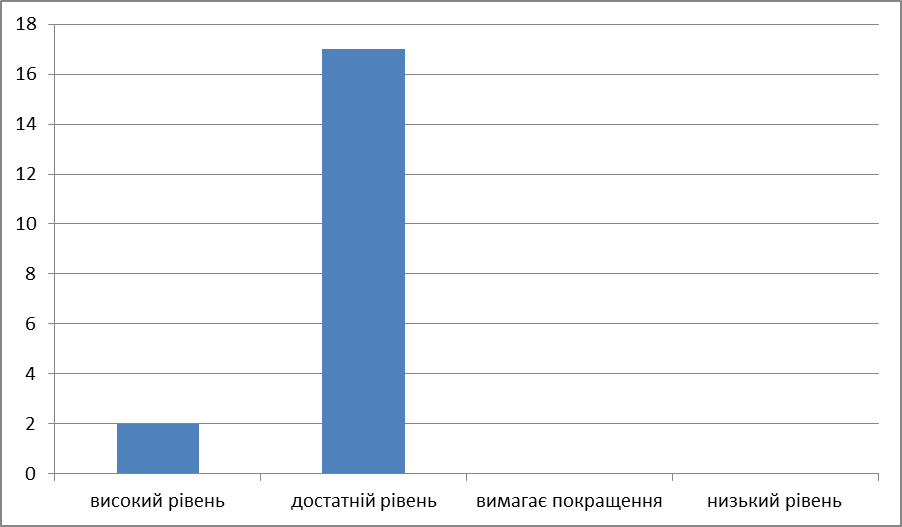 22. Ви отримуєте інформацію про критерії, правила і процедури оцінювання навчальних досягнень?Високий рівень – 17 кл.Достатній рівень – 0 кл.Вимагає покращення – 2 кл.Низький рівень – 0 кл.Загальний показник: 3.78 – високий рівень.23. Наскільки вчителі справедливо оцінюють Ваші навчальні досягнення?Високий рівень – 2 кл.Достатній рівень – 16 кл.Вимагає покращення – 0 кл.Низький рівень – 0 кл.Загальний показник: 3.11 – достатній рівень.24. Наскільки доступно вчителі пояснюють та аргументують виставлення оцінок?Високий рівень – 3 кл.Достатній рівень – 16 кл.Вимагає покращення – 0 кл.Низький рівень – 0 кл.Загальний показник: 3.15 – достатній рівень.25. Чи здійснюєте Ви самооцінювання результатів своєї роботи під час занять?Високий рівень – 0 кл.Достатній рівень – 16 кл.Вимагає покращення – 3 кл.Низький рівень – 0 кл.Загальний показник: 2.84 – достатній рівень.26. В яких формах Ви, як правило, отримуєте зворотний зв’язок від вчителів щодо Вашого навчання:26.1. Аргументація виставлених оцінокВисокий рівень – 0 кл.Достатній рівень – 16 кл.Вимагає покращення – 3 кл.Низький рівень – 0 кл.Загальний показник: 2.84 – достатній рівень.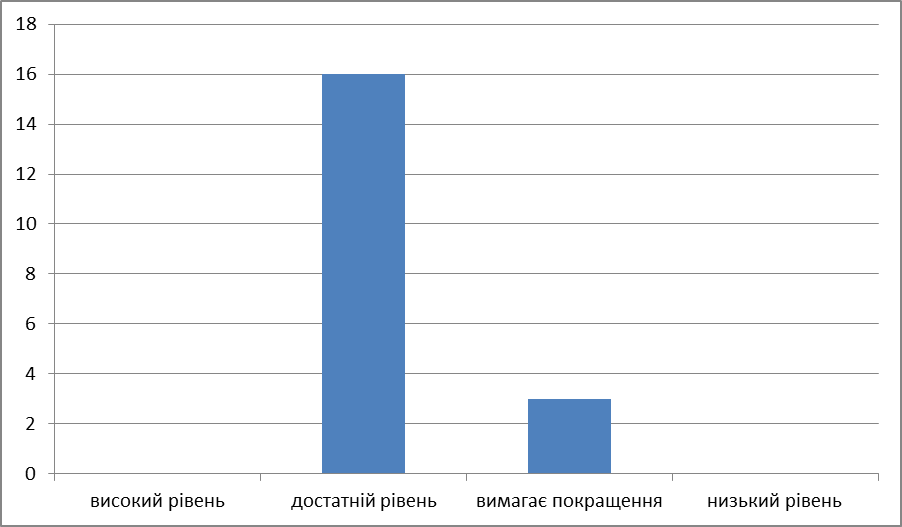 26.2. Аналіз допущених помилокВисокий рівень – 0 кл.Достатній рівень – 18 кл.Вимагає покращення – 0 кл.Низький рівень – 0 кл.Загальний показник: 3 - достатній рівень.26.3. Визначення шляхів покращення результатів навчання.Високий рівень – 0 кл.Достатній рівень – 17 кл.Вимагає покращення – 2 кл.Низький рівень – 0 кл.Загальний показник: 2.8 – достатній рівень.26.4. Заохочення до подальшого навчання.Високий рівень – 0 кл.Достатній рівень – 17 кл.Вимагає покращення – 2 кл.Низький рівень – 0 кл.Загальний показник: 2.89 – достатній рівень.29.Ваша думка вислуховується і враховується вчителями під час проведення уроків?Високий рівень – 2 кл.Достатній рівень – 17 кл.Вимагає покращення – 0 кл.Низький рівень – 0 кл.Загальний показник: 3.10 – достатній рівень.34. В яких ініціативах(заходах, проектах, подіях тощо) Ви берете участь?34.1. Які організовуються в класіВисокий рівень – 1 кл.Достатній рівень – 14 кл.Вимагає покращення – 4 кл.Низький рівень – 0 кл.Загальний показник: 2.84 – достатній рівень34.2. Які стосуються усієї школиВисокий рівень – 0 кл.Достатній рівень – 4 кл.Вимагає покращення – 15 кл.Низький рівень – 0 кл.Загальний показний: 2.10 – вимагає покращення.34.3. Ініціативи на рівні громади (району, міста/села, області)Високий рівень – 0 кл.Достатній рівень – 2 кл.Вимагає покращення – 11 кл.Низький рівень – 6 кл.Загальний показний: 1.78 – вимагає покращення.Аналіз анкет здобувачів освітиАналізуючи результати відповідей учнів виявлено позитивні сторони діяльності ліцею:(питання, на які учні дали позитивні відповіді)1. Вам подобається перебувати у школі?Загальний показник: 3.57 – достатній рівень.2. Вам комфортно у школі (гімназії, ліцеї)?Загальний показник: 3.05 – достатній рівень.3. Вас задовольняє розклад занять?Загальний показник: 3.1 – достатній рівень.5. Як Ви оцінюєте за 4-бальною шкалою (1 – дуже погано… 4 – відмінно)5.1. Облаштування території навколо школиЗагальний показник: 3.1 – достатній рівень.5.2. Чистота навчальних кабінетівЗагальний показник: 3.27 – достатній рівень.5.5. Чистота у спортивній заліЗагальний показник: 3.33 - достатній рівень.5.6. Температурний режим у школіЗагальний показник: 2.97 – достатній рівень7. Інформують Вас учителі, керівництво школи щодо правил охорони праці, техніки безпеки під час занять, пожежної безпеки, правил поведінки під час надзвичайних ситуацій?Загальний показник:3.38 – достатній рівень.8. Чи використовується під час навчання та позаурочних заходів:8.3. Комп’ютерна техніка та програмиЗагальний показник: 3 – достатній рівень.8.4. ІнтернетЗагальний показник: 2.70 – достатній рівень.8.5. Візуалізація корисної інформації (карти, графіки, формули, тощо)Загальний показник: 3.05 – достатній рівень.8.6. НаочністьЗагальний показник: 2.73 – достатній рівень.8.7.Спортивна зала/спортивний майданчикЗагальний показник:3.47 – достатній рівень.8.8.Спортивний інвентарЗагальний показник: 3.36 – лостатній рівень.9. Чи почуваєтесь Ви у безпеці, перебуваючи у ліцеї?Загальний показник: 3.47 – достатній рівень.11. Чи відчуваєте Ви у школі булінг/цькування (систематичні дії(або бездіяльність) учасників освітнього процесу, які полягають у психофізичному, фізичному, економічному, сексуальному насильстві)?Загальний показник: 1.33 - низький рівень.14. Чи допомогло це звернення зупинити булінг (цькування) відносно Вас?Загальний показник: 2.73 – достатній рівень.15. Керівництво закладу освіти доступне та відкрите до спілкування?.Загальний показник: 3.68 – достатній рівень.16. Розглядає керівництво закладу освіти Ваші звернення?Загальний показник: 3.42 – достатній рівень.17.У Вашому закладі освіти розроблені правила поведінки? Чи ознайомленні Ви з ними та дотримуєтеся їх?Загальний показник: 3.7 – високий рівень.18. Чи дотримуються Ваші права у закладі освіти?Загальний показник: 3.47 достатній рівень.20.Інформує Вас заклад про те, як безпечно користуватися Інтернетом?Загальний показник: 3.31 – достатній рівень.21. Наскільки Ви погоджуєтеся з наступними твердженнями:21.1. Учителі мене підтримують.Загальний показник: 3.10 – достатній рівень.21.2. Учителі вірять у мене і мої успіхиЗагальний показник: 3 – достатній рівень.21.3. Учителі мене поважаютьЗагальний показник: 3.10 – достатній рівень.21.4. На моє прохання вчителі мені допомагаютьЗагальний показник: 3.10 – достатній рівень.22. Ви отримуєте інформацію про критерії, правила і процедури оцінювання навчальних досягнень?Загальний показник: 3.78 – високий рівень.23. Наскільки вчителі справедливо оцінюють Ваші навчальні досягнення?Загальний показник: 3.11 – достатній рівень.24. Наскільки доступно вчителі пояснюють та аргументують виставлення оцінок?Загальний показник: 3.15 – достатній рівень.25. Чи здійснюєте Ви самооцінювання результатів своєї роботи під час занять?Загальний показник: 2.84 – достатній рівень.26. В яких формах Ви, як правило, отримуєте зворотний зв’язок від вчителів щодо Вашого навчання:26.1. Аргументація виставлених оцінокЗагальний показник: 2.84 – достатній рівень.26.2. Аналіз допущених помилокЗагальний показник: 3 - достатній рівень.26.3. Визначення шляхів покращення результатів навчання.Загальний показник: 2.8 – достатній рівень.26.4. Заохочення до подальшого навчання.Загальний показник: 2.89 – достатній рівень.29.Ваша думка вислуховується і враховується вчителями під час проведення уроків?Загальний показник: 3.10 – достатній рівень.34. В яких ініціативах(заходах, проектах, подіях тощо) Ви берете участь?34.1. Які організовуються в класіЗагальний показник: 2.84 – достатній рівень.За підсумками тестування учнів виявлено аспекти діяльності ліцею, які потребують покращення (питання за якими виявлено рівень, що вимагає покращення та низький рівень ):5. Як Ви оцінюєте за 4-бальною шкалою (1 – дуже погано… 4 – відмінно)5.3. Чистота туалетних кімнатЗагальний показний: 2.31 – вимагає покращення.5.4. Чистота їдальніЗагальний показний: 2.36 – вимагає покращення.6. Чи є харчування, яке пропонує шкільна їдальня, смачним та корисним?Загальний показний: 1.84 – вимагає покращення.8. Чи використовується під час навчання та позаурочних заходів:8.1. Лабораторне обладнанняЗагальний показний: 2.15 – вимагає покращення.8.2. Мультимедійне обладнанняЗагальний показний: 2.47 – вимагає покращення.34. В яких ініціативах(заходах, проектах, подіях тощо) Ви берете участь?34.2. Які стосуються усієї школиЗагальний показний: 2.10 – вимагає покращення.34.3. Ініціативи на рівні громади (району, міста/села, області)Загальний показний: 1.78 – вимагає покращення.Отже, за результатами тестування учням подобається перебувати у ліцеї, переважна більшість учнів почувають себе у ліцеї комфортно. Виявлено, що більшості учнів влаштовує розклад занять. На достатньому рівні дітям подобається облаштування території навколо ліцею, задовольняє чистота навчальних кабінетів, спортивної зали та температурний режим. Результати тестування вказують на те, що учителі інформують учнів про техніку безпеки та охорону праці, використовують на своїх уроках комп’ютерну техніку та програми, інтернет-мережу, наочність, візуалізують інформацію, використовують спортивний інвентар та спортивні майданчики. Відповіді учнів свідчать про те, що їх переважна більшість почуває себе безпечно у ліцеї. На низькому рівні учні оцінили прояви булінгу у ліцеї та на достатньому рівні допомагають звернення учнів зупинити булінг в разі його виникнення. На високому рівні учні оцінили відкритість та доступність керівництва до спілкування, на достатньому рівні розглядає звернення учнів в разі виникнення питань, пропозицій чи проблем. На високому рівні учні оцінили ознайомлення з правилами поведінки та їх дотриманням. На достатньому рівні діти оцінюють дотримання їхніх прав у закладі освіти. За підсумками визначено, що на достатньому рівні учителі інформують учнів про безпечне використання інтернету. На достатньому рівні учителі підтримують учнів, вірять у них, поважають, допомагають їм. За відповідями учнів визначено, що на достатньому рівні вони ознайомлені з критеріями оцінювання та достатньо справедливо їх оцінюють, аргументуючи виставленні оцінки та здійснюють самооцінювання під час навчальних занять. Виявлено, що учні отримують зворотних зв’язок від вчителів у формі аргументації виставлених оцінок, аналізу дотриманих помилок, визначення шляхів покращення результатів навчання, заохочення до подальшого навчання на достатньому рівні. Учні вважають, що їхня думка вислуховується і враховується вчителями під час уроків на достатньому рівні. Також діти оцінили свою участь у проектах, заходах, подіях на рівні класу на достатньому рівні.Доопрацювання за результатами тестування учнів потребують такі аспекти, як чистота туалетних кімнат, чистота їдальні, харчування, яке пропонує шкільна їдальня за відповідями учнів виведено рівень, що вимагає покращення. Також виявлено, що за думкою учнів під час навчання та на позаурочних заходах мало використовується лабораторне та мультимедійне обладнання (рівень, що вимагає покращення). Залученість учнів до ініціатив (заходів, проектів, подій) на рівні ліцею, громади (міста, області) відповідають рівню, що вимагає покращення.Обрахунок анкет батьків (паперовий варіант жовтень-листопад 2020 р.)3. У вашої дитини виникали проблеми з адаптацією у закладі освіти?Високий рівень – 3  кл.Достатній рівень – 3 кл.Вимагає покращення – 5 кл.Низький рівень – 22 кл.Загальний показник: 1.60 – низький рівень4. Вам завжди вдається поспілкуватися з керівництвом закладу освіти і досягти взаємопорозуміння?Високий рівень – 23 кл.Достатній рівень – 8 кл.Вимагає покращення – 2 кл.Низький рівень – 0  кл.Загальний показник: 3.69 – високий рівень.5. Учителі  справедливо оцінюють навчальні досягнення Вашої дитини?Високий рівень – 12 кл.Достатній рівень – 21 кл.Вимагає покращення – 0 кл.Низький рівень –  0 кл.Загальний показник: 3.55 – достатній рівень.6. Ви отримуєте інформацію про критерії, правила і процедури оцінювання навчальних досягнень учнів?Високий рівень – 24 кл.Достатній рівень – 9 кл.Вимагає покращення – 0 кл.Низький рівень – 0 кл.Загальний показник: 3.73 – високий рівень.7.Педагоги  закладу освіти забезпечують зворотній  зв’язок із Вами?Високий рівень – 18 кл.Достатній рівень – 15 кл.Вимагає покращення – 0 кл.Низький рівень – 0 кл.Загальний показник: 3.55 – достатній рівень.8. Ви задоволені в цілому організацією освітнього процесу в школі?Високий рівень – 15 кл.Достатній рівень – 18 кл.Вимагає покращення – 0 кл.Низький рівень – 0 кл.Загальний показник: 3.45 – достатній рівень.10. Як Ви оціните освітнє середовище за  4-бальною шкалою?10.1. Облаштування території.Високий рівень – 1 кл.Достатній рівень – 31 кл.Вимагає покращення – 0 кл.Низький рівень – 0 кл.Загальний показник: 3.03 – достатній рівень.10.2. Дизайн приміщень.Високий рівень – 3 кл.Достатній рівень – 29 кл.Вимагає покращення – 0 кл.Низький рівень – 0 кл.Загальний показник: 3.03 – достатній рівень.10.3. Чистота та облаштування навчальних кабінетів.Високий рівень – 5 кл.Достатній рівень – 26 кл.Вимагає покращення – 1 кл.Низький рівень – 1 кл.Загальний показник: 3.06 – достатній рівень.10.4. Чистота та облаштування туалетних кімнат.Високий рівень – 1 кл.Достатній рівень – 27 кл.Вимагає покращення – 4 кл.Низький рівень – 1 кл.Загальний показник: 2.85 – достатній рівень.10. 5.Чистота та облаштування їдальні.Високий рівень – 0 кл.Достатній рівень – 21 кл.Вимагає покращення – 11 кл.Низький рівень – 0 кл.Загальний показник: 2.66 достатній рівень.10. 6.Чистота та облаштування спортивної зали.Високий рівень – 2 кл.Достатній рівень – 29  кл.Вимагає покращення – 2 кл.Низький рівень – 0 кл.Загальний показник: 3.0 – достатній рівень.10.7. Температурний режим у закладі.Високий рівень – 4 кл.Достатній рівень – 27 кл.Вимагає покращення – 1 кл.Низький рівень – 1 кл.Загальний показник: 3.03 – достатній рівень.11.Ваша дитина харчується у закладі освіти?Високий рівень – 7 кл.Достатній рівень – 7  кл.Вимагає покращення – 3 кл.Низький рівень – 15 кл.Загальний показник: 2.19 – рівень, що вимагає покращення.12. Якщо Ваша  дитина харчується у школі, то наскільки  Ви  задоволені харчуванням?Високий рівень – 1 кл.Достатній рівень – 15 кл.Вимагає покращення – 8 кл.Низький рівень – 5 кл.Загальний показник: 2.41 – рівень, що вимагає покращення.14. Чи проводиться у закладі освіти робота з батьками щодо:14.1.  Попередження та зниження рівня дискримінації.Високий рівень – 6 кл.Достатній рівень – 25 кл.Вимагає покращення – 2 кл.Низький рівень – 0 кл.Загальний показник: 3.12 – достатній рівень.14.2. Попередження та зниження рівня насилля.Високий рівень – 6 кл.Достатній рівень – 21 кл.Вимагає покращення – 1 кл.Низький рівень – 0 кл.Загальний показник: 3.18 – достатній рівень.14.3. Безпечне використання мережі Інтернет.Високий рівень – 2 кл.Достатній рівень – 25 кл.Вимагає покращення – 1 кл.Низький рівень – 0 кл.Загальний показник: 3.04 – достатній рівень.14.4.  Попередження кібербулінгу.Високий рівень – 7 кл.Достатній рівень – 19 кл.Вимагає покращення – 2 кл.Низький рівень – 0 кл.Загальний показник: 3.18 – достатній рівень.16. Чи ознайомлені Ви  з правилами  поведінки, що прийняті  у закладі та дотримуєтеся Їх?Високий рівень – 32 кл.Достатній рівень – 1 кл.Вимагає покращення – 0 кл.Низький рівень – 0 кл.Загальний показник: 3.97 – високий рівень.18. Чи порушуються Ваші права учасника освітнього процесу?Високий рівень – 0 кл.Достатній рівень – 0 кл.Вимагає покращення – 0 кл.Низький рівень – 33 кл.Загальний показник: 1 – низький рівень.19. Школа враховує думку батьків  під час прийняття важливих управлінських рішень?Високий рівень – 11 кл.Достатній рівень –21 кл.Вимагає покращення – 1 кл.Низький рівень – 0 кл.Загальний показник: 3.30 достатній рівень.Аналіз анкетування батьків здобувачів освітиЗа результатами анкетування виявлено, що батьки учнів дали позитивні відповіді на питання:(позитивні сторони діяльності ліцею)-	3. У вашої дитини виникали проблеми з адаптацією у закладі освіти?Загальний показник: 1.60 – низький рівень -	4. Вам завжди вдається поспілкуватися з керівництвом закладу освіти і досягти взаємопорозуміння?Загальний показник: 3.69 – високий рівень.-	5. Учителі  справедливо оцінюють навчальні досягнення Вашої дитини?Загальний показник: 3.55 – достатній рівень.-	6. Ви отримуєте інформацію про критерії, правила і процедури оцінювання навчальних досягнень учнів?Загальний показник: 3.73 – високий рівень.-	7. Педагоги  закладу освіти забезпечують зворотній  зв’язок із Вами?Загальний показник: 3.55 – достатній рівень.-	8. Ви задоволені в цілому організацією освітнього процесу в школі?Загальний показник: 3.45 – достатній рівень. - 10. Як Ви оціните освітнє середовище за  4-бальною шкалою?10.1. Облаштування території.Загальний показник: 3.03 – достатній рівень.-	10.2. Дизайн приміщень.Загальний показник: 3.03 – достатній рівень.-	10.3. Чистота та облаштування навчальних кабінетів.Загальний показник: 3.06 – достатній рівень.-	10.4. Чистота та облаштування туалетних кімнат.Загальний показник: 2.85 – достатній рівень.-	10. 5.Чистота та облаштування їдальні.Загальний показник: 2.66 достатній рівень.-	10. 6.Чистота та облаштування спортивної зали.Загальний показник: 3.0 – достатній рівень.-	1 0.7. Температурний режим у закладі.Загальний показник: 3.03 – достатній рівень. - 14. Чи проводиться у закладі освіти робота з батьками щодо:14.1.  Попередження та зниження рівня дискримінації.Загальний показник: 3.12 – достатній рівень.-	14.2. Попередження та зниження рівня насилля.Загальний показник: 3.18 – достатній рівень.-	14.3. Безпечне використання мережі Інтернет.Загальний показник: 3.04 – достатній рівень.-	14.4.  Попередження кібербулінгу.Загальний показник: 3.18 – достатній рівень.-	16. Чи ознайомлені Ви  з правилами  поведінки, що прийняті  у закладі та дотримуєтеся Їх?Загальний показник: 3.97 – високий рівень.-	18. Чи порушуються Ваші права учасника освітнього процесу?Загальний показник: 1 – низький рівень.-	19. Школа враховує думку батьків  під час прийняття важливих управлінських рішень?Загальний показник: 3.30 достатній рівень.Аналізуючи відповіді батьків виявлено, що вимагають покращення у діяльності ліцею є питання організації харчування та задоволеності харчуванням, а саме:-	11.Ваша дитина харчується у закладі освіти?Загальний показник: 2.19 – рівень, що вимагає покращення.-	12. Якщо Ваша  дитина харчується у школі, то наскільки  Ви  задоволені харчуванням?Загальний показник: 2.41 – рівень, що вимагає покращення.Отже, за результатами анкетування батьків виявлено, що в учнів не виникали проблеми з адаптацією до ліцею. Батьки учнів на високому рівні оцінили можливість поспілкуватися з керівництвом закладу освіти і досягти взаємопорозуміння. За підсумками відповідей батьків виявлено, що учителі на достатньому рівні справедливо оцінюють навчальні досягнення дітей. Батьки інформовані про критерії, правила і процедури оцінювання навчальних досягнень на високому рівні. Педагоги закладу освіти забезпечують зворотній зв’язок з батьками на достатньому рівні. Батьки задоволені організацією освітнього процесу у ліцеї на достатньому рівні. Освітнє середовище: облаштування території, дизайн приміщень, чистота та облаштування навчальних кабінетів, туалетних кімнат, їдальні, спортивної зали, температурний режим у ліцеї батьки оцінили на достатньому рівні. За результатами відповідей батьків виявлено, що з батьками закладом проводиться робота з попередження та зниження рівня дискримінації, насильства, безпечного використання мережі Інтернет, попередження кібербулінгу на достатньому рівні. На високому рівні батьки оцінили ознайомленість  з правилами  поведінки, що прийняті  у закладі та дотриманням їх. Виявлено, що права батьків як учасників освітнього процесу не порушуються та ліцей враховує думку батьків під час прийняття важливих управлінських рішень на достатньому рівні.Аналізуючи недоліки в діяльності ліцею за результатами анкетування виявлено, що рівень, що вимагає покращення займають питання задоволеності батьками організацією харчування у ліцеї, адже харчуються лише учні початкових класів, незадоволення харчуванням виявляють батьки учнів що не харчуються (5-10-х класів). Переважна більшість батьків учнів початкових класів оцінили на високому та достатньому рівні задоволеність харчуванням. Аналіз анкет батьків (електронний варіант травень 2021 р.)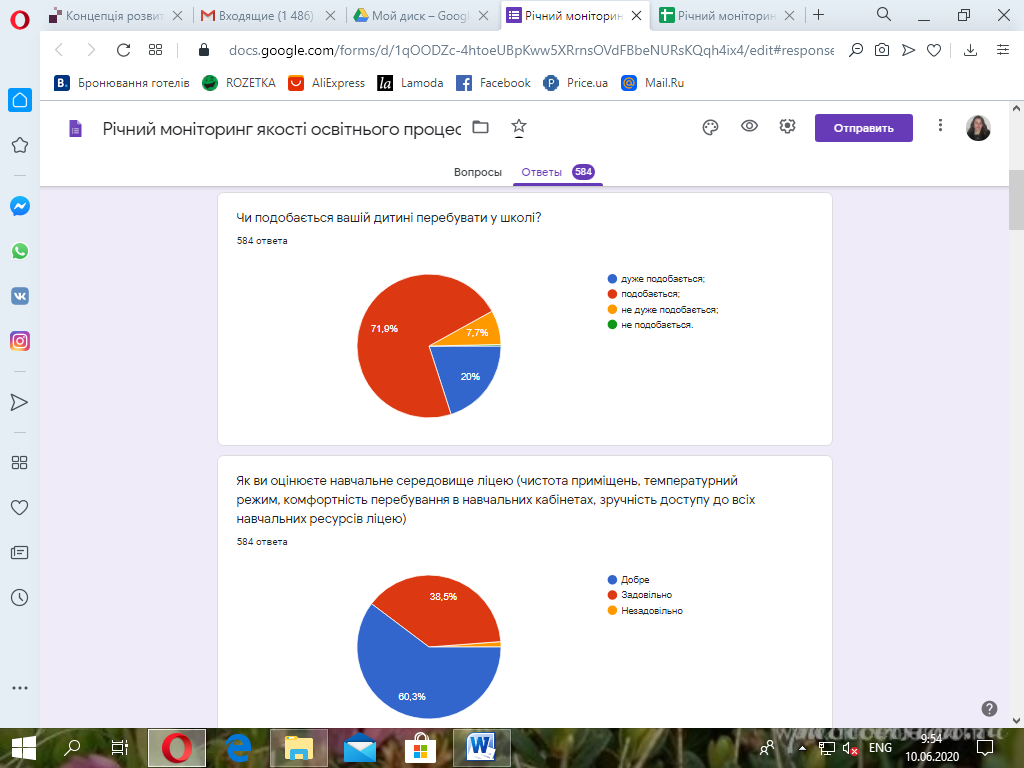 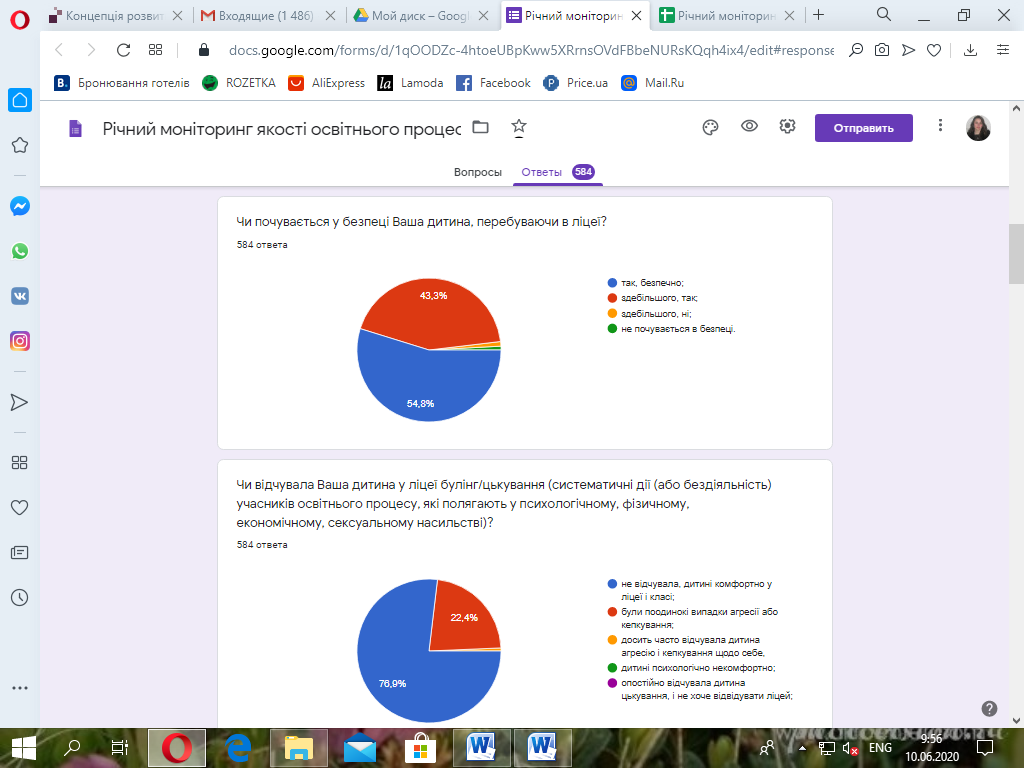 Завдання на 2021/2022 навчальний рік.У  2021-2022 навчальному році усім учасникам освітнього процесу необхідно докласти зусиль щодо побудови внутрішньої системи забезпечення  якості освіти у закладі освіти, та подальшого формування інноваційного креативного освітнього простору та позитивного іміджу Ліцею.Заступникам директора з навчально-виховної роботи ліцею: створити  умови для побудови  ВСЗЯ освіти; відповідно 4 напрямкам;створити умови для забезпечення якості освітніх послуг, реалізації проєкту «НУШ», розробити освітні програми 2021-2022 н.р.;налагодження харчування (буфет)в ідальні ліцею;покращення організації харчування та задоволеностіхарчуванням;забезпечити практичну спрямованість освіти шляхом залучення     інноваційного педагогічного досвіду, якісної    організації  профільного навчання, ефективності співпраці з вищими навчальними закладами; забезпечувати самоаналіз протягом навчального року та звітність;забезпечувати комфортні і безпечні умови навчання та праці;створення освітнього середовища, вільного від будь-яких форм насильства та дискримінації;формування інклюзивного, розвивального та мотивуючого до навчання освітнього простору;забезпечити наявність відкритої, прозорої і зрозумілої для здобувачів освіти системи оцінювання їх навчальних досягнень; сприяти застосуванню внутрішнього моніторингу,  що передбачає систематичне відстеження та коригування результатів навчання кожного здобувача освіти;спрямувати систему оцінювання  на формування здобувачів освіти  відповідальності за результати свого навчання,  здатності  до само оцінювання;сприяти ефективності планування педагогічними працівниками своєї  діяльності, використання сучасних освітніх  підходів до організації освітнього процесу з метою формування  ключових компетентностей здобувачів освіти;працювати над постійним підвищенням професійного рівня і педагогічної майстерності педагогічних працівників;налагодити співпрацю зі здобувачами освіти, їх батьками, працівниками ліцею;здійснювати  організацію педагогічної діяльності  та навчання здобувачів освіти на засадах академічної доброчесності;дотримуватись стратегії розвитку та системи планування діяльності закладу, моніторингу виконання поставлених цілей і завдань;сприяти формуванню відносин довіри, прозорості, дотримання  етичних норм;працювати над ефективністю  кадрової політики та забезпечення  можливостей професійного розвитку педагогічних працівників; організовувати освітній процес на засадах людиноцентризму;  співпраці з місцевою громадою;формувати та забезпечувати реалізацію політики академічної доброчесності – використання на уроках ІКПлабораторного одягу;сприяти негативному ставленню освітнього процесу до корупції;посилити контроль за підготовкою учнів до ЗНО.Методичній раді ліцею, керівникам м/о:спрямувати методичну роботу на реалізацію  сучасних  ефективних педагогічних технологій, ППД, на особистісний зміст освіти та індивідуалізацію навчання;створити в педагогічному колективу умови  для пошуку нових ідей у модернізації форм, методів і способів освітнього процесу   шляхом науково-методичного та інформаційного забезпечення;розширити можливості використання різноманітних освітніх технологій і сервісів підчас дистанційногонавчання; сприяти підвищенню загального рівня ІКТ- компетентності педагогів;активізувати роботу МАН;Педагогічним працівникам ліцею:вивчити нормативно-правові документи щодо організації      освітнього процесу в 2020-202 н.р.; Положення про запровадження в ліцеї ВСЗЯО;впровадження критеріїв оцінення та вербального оцінення;забезпечити якісну підготовку учнів до ДПА та ЗНО;забезпечити створення безпечного освітнього середовища шляхом упровадження здоров’язбережувальних технологій  навчання й виховання, дотримання санітарно-гігієнічного режиму;посилити роботу з обдарованими дітьми;використовувати проєктні   технології в освітньому процесі;вивчити методику роботи з дітьми з особливими освітніми потребами;застосовувати методики та технології роботи з дітьми з особливими освітніми потребами; активізувати роботу педагогів під час прийняття рішень педрадою; Заступнику директора з  виховної роботи, класним керівникам, учнівському самоврядуванню:розширити активну роботу по залученню класних колективів до суспільного життя в ліцеї; до відповідальності за навчання, дисципліну та самодисципліну;спрямувати діяльність на реалізацію національно-патріотичного виховання;сприяти вихованню здорового способу життя;контролювати дотримання правил  внутрішнього трудового розпорядку, Статуту ліцею, правил для учнів, кодексу честі ліцеїста, «Меморандуму»,попередження правопорушень, негативних проявів у молодіжному середовищі, активізувати правове виховання;протидія булінгу, іншому насильству;посилити роботу учнівського самоврядування, участі в проєктній діяльності ліцею.  Соціально-психологічній службі ліцею:забезпечити системний психолого-педагогічний супровід  усіх учасників освітнього процесу; забезпечити  психолого-педагогічну підтримку інтелектуальної, творчої особистості;продовжити роботу з виконання плану заходів, спрямованих на запобігання та протидію булінгу в ліцеї;зменшувати рівень конфліктів між учасниками освітнього процесу шляхом впровадження відповідних практик;проводити освітню роботу з батьками  з питань профілактики насильства, булінгу, формування ненасильницької моделі поведінки та вирішення конфліктів мирним шляхом; продовжити  роботу над проєктом «М’які навички»Заступнику директора з господарської частини:чистота туалетних кімнат;чистота їдальні;залучення учнів  до ініціатив (заходів, прєктів, подій) на рівні ліцею, громади містаБердичівський міський ліцей № 15 Житомирської області – це сучасний начальний заклад, де життя насичене та цікаве, де панує толерантність та доброзичливість, взаємоповага та  розуміння, де створено дружню та творчу атмосферу співпраці педагогів, учнів і батьків.Висловлюю вдячність заступникам директора, педагогічному колективу, усім працівникам ліцею, батьківській громадськості та учнівському самоврядуванню за співпрацюю.З повагою В.ІвасюкВища кваліфікаційна категоріяІ категоріяІІ категоріяСпеціалістПедагогічне звання «Учитель-методист»Педагогічне звання «Старший учитель»411063108Від 1 до 3 років  %Від 3 до 10років  %Від 10 до 20 років  %Від 20 і більше%001215254473До  30 років  %31-40 років  %  41-50 років  %Від 51 і більше  60 років%60 і більше%00142325429151220  Мережа ліцею2017/20182018/20192019/20202020/2021Кількість учнів на кінець навчального року 939949944953Середня наповнюваність класів26,8327,1126,9727,27Охоплення профільним навчанням67909476Рік випускуК-сть випускниківОтримали свідоцтво Табель Продовжують навчатисьПродовжують навчатисьПродовжують навчатисьВНЗ І-ІІ  рівняВиїхали за межі УкраїниДіти-інваліди Рік випускуК-сть випускниківОтримали свідоцтво Табель 10  кл у вечірніхпроф.    техосв.ВНЗ І-ІІ  рівняВиїхали за межі УкраїниДіти-інваліди 20176262-41-5151220188888-49-1128-120198181-51-921-220207777-351032--Рік випускуК-сть випускниківОтримали атестат ВНЗ І-ІІрівня акред.ВНЗ ІІІ-ІУ  рівня акред.Виїхали за межі України Працевлаш     товані Діти-інваліди20172828127--120182626120-4220193737233-1-20204949741111КласНа 01.06.21Відвідування %В.Р.Д.Р.С.Р.П.Р.1-А3390,231-Б2890,81-В2494,651-Г2193,22-А2994,622-Б3087,552-В3282,053-А2596,43-Б3088,753-В2392,53-Г1589,24-А2790,03416704-Б2889,34111304-В2698,4219504-Г2787591305-А3591,3523705-Б3491,5582015-В3389,9092226-А26882111306-Б2693,65415706-В2789,71131306-Г2292,9041717-А29946131007-Б3188691607-В2990,11161207-Г2289141528-А3090,5362108-Б2892,71111608-В2988092009-А2090061409-Б3089517809-В2998,0111315010318810144311-А20915113111-Б259431570Мол.39990,811555380Стр.сер.55690,785922726010Ліцей 95590,807428229810РівніРічна%ЗНО - ДПА%Високий1673%1254,55%Достатній627%627,27%Середній-313,64%Початковий-14,54%РівніРічна%ЗНО - ДПА%Високий533,33%533,33%Достатній640%74,.67%Середній426,7%320%Початковий--РівніРічна%Високий523,8%Достатній1152,38%Середній419%Початковий14,7%РівніРічна%Високий414,3%Достатній2175%Середній310,7%Початковий--РівніРічна%Високий525%Достатній1260%Середній210%Початковий15%РівніРічна%Високий1144%Достатній1248%Середній28%Початковий-Назва конкурсу, акції.РезультатиРезультатиРезультатиНазва конкурсу, акції. Міські  Обласні   ВсеукраїнськіВсесвітній день мируЗагальноліцейські заходи: флешмоби, літературно-музична композиція «Мир- Україні», виховні годиниДень партизанської славиВиховні години, присвячені цій датіДень визволення України від нацистських окупантівОнлайн-експедиція по місцям бойової слави Житомирщини; години спілкування на тему: «Навічно в пам’яті народній.»Участь у місячнику військово-патріотичного виховання Зустрічі учнів ліцею з учасниками АТО та ООС, свята до Дня українського козацтва та Збройних сил України. Виховні заходи: виховні години, загальноліцейська лінійка, літературно-музична композиція, присвячені Герою АТО (колишньому учню навчального закладу – Ковтуну С.Л.), покладання квітів до меморіальної дошки Героя за адресою: вул. Житомирська буд.59Вітання ветеранів Другої світової війни з 76-ю річницею Перемоги.Проведення виховних годин, присвячених Дню пам’яті та примирення та 76-й річниці Перемоги у Другій світовій війні. Участь у міських заходах.День Соборності УкраїниПроведення онлайн виховних заходів. Літературно-музична композиція «Від Путивля до Карпат»(онлайн).День Європи Проведення виховних заходів: квести, вікторини, літературно-музичні композиції, участь у Всеукраїнському челенджі(Foodchallenge) – кухні народів Європи.Участь у Vобласному конкурсі «Знаємо, памята’ємо, віримо… » присвяченому Дню Героїв України у 2021 роціДитячий малюнок, літературний твір, історичне дослідження.Соломко Т.П.,Масловська Є.В.Ліпська В.А.Назва конкурсу, акціїРезультатиРезультатиРезультати    міськіобласніВсеукраїнськіВсеукраїнська новорічно-різдвяна виставка «Новорічна композиція»За результатами міського етапу переможцями конкурсу стали: учениця 8-А класу Цітелашвілі Олександра в номінації - «Новорічний подарунок» - робота  «Новорічна красуня»(диплом І ступеня); учениця 6-Б класу Артелемейчук Олександра- в номінації -«Стилізована ялинка»- робота «Лісова красуня»(диплом ІІ ступеня);учениця 1-Б класу Захожа Марія -в номінації- «Стилізована ялинка»- робота «Кольорове диво» (диплом ІІІ ступеня);учениця 6-Г класу Посудєвська Анна-в номінації- «Новорічна композиція»- робота «Символ Нового року наближається-зустрічайте»(диплом ІІІ ступеня).Висловлені подяки за участь : КапралюкЖасміні, учениці 1-А класу, назва роботи «Зимова красуня»; Невмержицькому Яну , учню 1-А класу, назва роботи «Ялинка-веселинка»; МалярчукуДаніїлу, учню 4-Г класу, назва роботи «Ялинка бажань»; Котовській Ніколь, учениці 5-А класу, назва роботи «Свято наближається»; Якименко Марії, учениці 5-А класу, назва роботи «Новорічна казка»; Хіхловській Ірині, учениці 8-В класу, назва роботи «Святкове диво»; Бочківській Яні , учениці 1-Б класу, назва роботи «Святковий настрій»; Волшебній Ксенії, учениці 4-А класу, назва роботи «Зимове срібло»; Романівській Аліні, учениці 1-Г класу, назва роботи «На лісовій галявині», Науменко Надії, учениці 4-А класу, назва роботи «Дарунок з лісу».За результатами обласного етапу переможницею конкурсу стала учениця 8-А класу Цітелашвілі Олександра.Назва конкурсу, акціїРезультатиРезультатиРезультати       міські     обласні    ВсеукраїнськіВсеукраїнський заочний конкурс робіт юних фотоаматорів «Моя країна-Україна»Учениця 5-А класу Подолянець Злата у номінації «Живий світ» , фоторобота «Чарівний лебідь» посіла І місце та нагороджена грамотою.Учениця 7-Б класу Яремчук Арінастала переможницею у номінації «Жанрове фото» , фоторобота «Дарунки осені» .Участь в обласному етапі Всеукраїнського заочного конкурсу робіт юних фотоаматорів «Моя країна-Україно!». Учениця 7-Б класу Яремчук Арінау номінації «Жанрове фото» нагороджена дипломом. Висловлена подяка учениці 5-А класу Подолянець Златі.Всеукраїнський конкурс дитячого малюнка «Охорона праці очима дітей»Учениця 5-А класу Подолянець Злата   посіла ІІ місце у міському етапі цього конкурсу .  Всеукраїнський конкурс художньої та декоративно-прикладної творчості на протипожежну  та техногенну тематику «Пожежі краще запобігти!»Учениця 7-А класу Моїсєєва Анна була нагороджена грамотою за І місце, учениця 8-Б класу Колесник Діана посіла ІІ місце.  За результатами обласного етапу переможницею конкурсу стала учениця 7-А класу Моїсєєва Анна - І місце в області.Участь з нагоди 75-річниці від дня утворення Конструкторського бюро імені Антонова в конкурсі малюнків «Намалюй свою мрію».Учениця 7-А класу Моїсєєва Анна, учениця 8-А класу Домбровська Юлія, учениця 8-Б класу Лінчук Каміла, учениця 9-Б класу Гавриленко Марта, учениця 10 класу Тимофійчук Олеся – нагороджені дипломами.Всеукраїнський день вишиванкиБули проведені виховні години до Всеукраїнського дня вишиванкиНазва конкурсу, акції.                                         Результати                                         Результати                                         Результати     міські    обласні    ВсеукраїнськіУчасть у  спортивному святі «Мама, тато, я –спортивна сім’я».Учень 3-В класу  Цьолко І. посів ІІІ місце  у міському етапі.Назва конкурсу, акції.                                       Результати                                       Результати                                       Результати      міські    обласніВсеукраїнськіУчасть у спортивному святі «Мама, тато, я –спортивна сім’я». Учень 3-В класу Цьолко І. посів ІІІ місце у міському етапі.Назва проектуМета, коротко змістРезультати участі«Хештег- Марафон #SafetyChallenge».Команда ліцею «Стоп-контроль!» взяла участь у марафоні з безпеки дорожнього руху.Проєкт по озелененню подвір’я ліцею «Green- зона: ліцей»Звернути увагу ліцеїстів, їхніх батьків, учителів на необхідності благоустрою території подвір’я ліцею як об’єкту навколишнього середовища, місця організації відпочинку та трудової діяльності учнів навчального закладу на основі знань з ландшафтного дизайну; залучати учнів ліцею до активного громадського життя в рамках проєкту, розвиваючи навички самоврядування, відповідальності, ініціативності, свідомості щодо виконання своїх обов’язків; залучати ліцеїстів до створення на території ліцею особливого природного мікроклімату, котрий дозволить відпочивати від міського галасу, відчувати єднання з природою, а також на практиці вивчати взаємозв’язок сучасного суспільства із природою; виховувати в учнів дбайливе ставлення до природи, естетичний смак, уміння цінувати прекрасне; формувати екологічну культуру, практичні навички, необхідні для роботи на ділянці; покращити естетичний вигляд подвір’я шляхом створення нових квітників, використовуючи елементи ландшафтного дизайну.Проєкт продовжуєтьсяНазва лідерської організаціїПрізвище, ім’я, по батькові голови, президента уч. парламенту, класПрізвище, ім’я по батькові координатора (педагога) , посада, контактний телефон«Лідери ліцею»Президент – Матвійчук Павло Олександрович10 класТарахтелюк А.М. педагог-організатортел. 0677490874№ №Найменування К-сть 11Шкільні меблі сучасні (стіл, стілець учнівський)112 комплектів12Стіл для роботи з конструкторами (тип 2)5 шт.33Відкриті шафи для зберігання засобів начання4 шт.Перелік твердженьТак Переважно такЗагальний показникКерівництво відкрите для спілкування5063,89 – високийКерівництво та педагогічні працівники співпрацюють і забезпечують зворотній зв’язок щодо їхньої праці46103,82 – високийКерівництво враховує пропозиції, надані педагогічними працівниками щодо підвищення якості освітнього процесу 43123,78 – високийПедагогічні працівники можуть без побоювань висловлювати власну думку, навіть якщо вона не співпадає з позицією керівництва36163,69 – високийРозбіжності, які виникли між педагогічними працівниками та керівництвом школи, вирішуються конструктивно36183,67 – високийУ закладі освіти застосовуються заходи, що допомагають педагогічним працівникам адаптуватись до змін умов праці42123,72 – високийПрава педагогічних працівників дотримуються у закладі37143,72 – високийКерівництво підтримує ініціативи педагогічних працівників щодо розвитку закладу і місцевої громади4873,87 – високий